Содержание1. Сообщение о возможном установлении публичного сервитута……………………………………………………………………………………32. Решение собрания представителей сельского поселения Антоновка  муниципального района Сергиевский Самарской области №4 от «02» февраля 2021 года «Об утверждении стоимости услуг согласно гарантированному перечню услуг по погребению»………………………………..73. Решение собрания представителей сельского поселения Верхняя Орлянка муниципального района Сергиевский Самарской области №4 от «02» февраля 2021 года «Об утверждении стоимости услуг согласно гарантированному перечню услуг по погребению»………………………84. Решение собрания представителей сельского поселения Воротнее муниципального района Сергиевский Самарской области №4 от «02» февраля 2021 года «Об утверждении стоимости услуг согласно гарантированному перечню услуг по погребению»……………………………..…85. Решение собрания представителей сельского поселения Елшанка муниципального района Сергиевский Самарской области №5 от «02» февраля 2021 года «Об утверждении стоимости услуг согласно гарантированному перечню услуг по погребению»……………………………..…86. Решение собрания представителей сельского поселения Захаркино муниципального района Сергиевский Самарской области №5 от «02» февраля 2021 года «Об утверждении стоимости услуг согласно гарантированному перечню услуг по погребению»……………………………..…97. Решение собрания представителей сельского поселения Калиновка муниципального района Сергиевский Самарской области №3 от «02» февраля 2021 года «Об утверждении стоимости услуг согласно гарантированному перечню услуг по погребению»……………………………..…98. Решение собрания представителей сельского поселения Кандабулак муниципального района Сергиевский Самарской области №5 от «02» февраля 2021 года «Об утверждении стоимости услуг согласно гарантированному перечню услуг по погребению»……………………………..…109. Решение собрания представителей сельского поселения Кармало-Аделяково муниципального района Сергиевский Самарской области №4 от «02» февраля 2021 года «Об утверждении стоимости услуг согласно гарантированному перечню услуг по погребению»…………………1010. Решение собрания представителей сельского поселения Красносельское муниципального района Сергиевский Самарской области №4 от «02» февраля 2021 года «Об утверждении стоимости услуг согласно гарантированному перечню услуг по погребению»………………………….1111. Решение собрания представителей сельского поселения Кутузовский муниципального района Сергиевский Самарской области №4 от «02» февраля 2021 года «Об утверждении стоимости услуг согласно гарантированному перечню услуг по погребению»………………………….1112. Решение собрания представителей сельского поселения Липовка муниципального района Сергиевский Самарской области №4 от «02» февраля 2021 года «Об утверждении стоимости услуг согласно гарантированному перечню услуг по погребению»………………….…………….1113. Решение собрания представителей сельского поселения Светлодольск муниципального района Сергиевский Самарской области №4 от «02» февраля 2021 года «Об утверждении стоимости услуг согласно гарантированному перечню услуг по погребению»………………….………1214. Решение собрания представителей сельского поселения Сергиевск муниципального района Сергиевский Самарской области №5 от «02» февраля 2021 года «Об утверждении стоимости услуг согласно гарантированному перечню услуг по погребению»………………….……………1215. Решение собрания представителей сельского поселения Серноводск муниципального района Сергиевский Самарской области №4 от «02» февраля 2021 года «Об утверждении стоимости услуг согласно гарантированному перечню услуг по погребению»………………….………1316. Решение собрания представителей сельского поселения Сургут муниципального района Сергиевский Самарской области №5 от «02» февраля 2021 года «Об утверждении стоимости услуг согласно гарантированному перечню услуг по погребению»………………….………….…1317. Решение собрания представителей городского  поселения Суходол муниципального района Сергиевский Самарской области №4 от «02» февраля 2021 года «Об утверждении стоимости услуг согласно гарантированному перечню услуг по погребению»………………….………….…1318. Решение собрания представителей сельского поселения Черновка муниципального района Сергиевский Самарской области №5 от «02» февраля 2021 года «Об утверждении стоимости услуг согласно гарантированному перечню услуг по погребению»………………….………….…1419. Сообщение о возможном установлении публичного сервитута…………………………………………………………………………………1420. ИНФОРМАЦИОННОЕ СООБЩЕНИЕ О ПРОВЕДЕНИИ АУКЦИОНА………………………………………………………………………16Сообщение о возможном установлении публичного сервитутаВ соответствии со статьей 39.42 Земельного кодекса Российской Федерации Администрацией муниципального района Сергиевский Самарской области рассматривается ходатайство муниципального казенного учреждения «Управление заказчика-застройщика, архитектуры и градостроительства» муниципального района Сергиевский об установлении публичного сервитута сроком на 5 лет для целей, предусмотренных пунктом 1 статьи 39.37 Земельного кодекса Российской Федерации, а именно для размещения объекта местного значения и необходимого для организации водоснабжения населения – «Строительство сетей водоснабжения в границах п. Кутузовский муниципального района Сергиевский Самарской области», в отношении следующих земель:Обоснование необходимости установления публичного сервитута: публичный сервитут устанавливается в целях размещения  объекта – «Строительство сетей водоснабжения в границах п. Кутузовский муниципального района Сергиевский Самарской области», являющегося объектом местного значения и необходимого для водоснабжения населения, согласно Схеме территориального планирования муниципального района Сергиевский Самарской области, утвержденной Решением Собрания представителей Сергиевского района Самарской области №3 от 28.01.2010г. «Об утверждении Схемы территориального планирования муниципального района Сергиевский Самарской области», Генерального плана сельского поселения Кутузовский муниципального района Сергиевский Самарской области и Проекта планировки территории и проекта межевания территории  объекта: «Строительство сетей водоснабжения в границах п. Кутузовский муниципального района Сергиевский Самарской области» в границах сельского поселения Кутузовский муниципального района Сергиевский Самарской области, утвержденного Постановлением Администрации сельского поселения Кутузовский муниципального района Сергиевский №40 от 22.09.2020г., необходимого для организации водоснабжения населения п. Кутузовский муниципального района Сергиевский Самарской области с учетом обеспечения безопасной эксплуатации инженерного сооружения.Информация об утверждении Схемы территориального планирования муниципального района Сергиевский Самарской области размещена на официальном интернет-сайте Администрации муниципального района Сергиевский Самарской области http://www.sergievsk.ru/gradostroitelstvo/sxema_territorialnogo_planirovaniya.Информация об утверждении Проекта планировки территории и проекта межевания территории объекта «Строительство сетей водоснабжения в границах п. Кутузовский муниципального района Сергиевский Самарской области» размещена на официальном интернет-сайте Администрации муниципального района Сергиевский Самарской http://provinc.sergievsk.ru/poseleniya/kutuzovskiy/dokumentyi_territorialnogo_planirovaniya_i_gradostroitelnogo_zonirovaniya/proektyi_planirovki_i_mezhevaniya_territorii С поступившим ходатайством об установлении публичного сервитута и прилагаемым к нему описанием местоположения границ публичного сервитута заинтересованные лица могут ознакомиться по адресу: Самарская область, Сергиевский район, с. Сергиевск, ул. Ленина, д. 15А, каб.8. (пн. – пт. с 9.00 до 13.00).Заявления об учете прав на земельные участки принимаются в течение 30 дней со дня опубликования сообщения в Администрации муниципального района Сергиевский Самарской области, адрес: 446540, Самарская область, Сергиевский район, с.Сергиевск, ул.Ленина, д.22.Дата окончания приема заявлений – 04.03.2021г.Информация о поступившем ходатайстве, об установлении публичного сервитута размещена на официальном интернет – сайте Администрации муниципального района Сергиевский Самарской области (www.sergievsk.ru).Приложение №1 к схеме границ публичного сервитутаПеречень  координат образуемого земельного участка для публичного сервитута по проекту:"Строительство сетей водоснабжения в границах п. Кутузовский  муниципального  района  Сергиевский  Самарской  области"Приложение №2 к схеме границ публичного сервитутаПеречень  координат образуемого земельного участка для публичного сервитута по проекту:"Строительство сетей водоснабжения в границах п. Кутузовский  муниципального  района  Сергиевский  Самарской  области"Приложение №3 к схеме границ публичного сервитутаПеречень  координат образуемого земельного участка для публичного сервитута по проекту:"Строительство сетей водоснабжения в границах п. Кутузовский  муниципального  района  Сергиевский  Самарской  области"Приложение №4 к схеме границ публичного сервитутаПеречень  координат образуемого земельного участка для публичного сервитута по проекту:"Строительство сетей водоснабжения в границах п. Кутузовский  муниципального  района  Сергиевский  Самарской  области"Приложение №5 к схеме границ публичного сервитутаПеречень  координат образуемого земельного участка для публичного сервитута по проекту:"Строительство сетей водоснабжения в границах п. Кутузовский  муниципального  района  Сергиевский  Самарской  области"Приложение №6 к схеме границ публичного сервитутаПеречень  координат образуемого земельного участка для публичного сервитута по проекту:"Строительство сетей водоснабжения в границах п. Кутузовский  муниципального  района  Сергиевский  Самарской  области"Приложение №7 к схеме границ публичного сервитутаПеречень  координат образуемого земельного участка для публичного сервитута по проекту:"Строительство сетей водоснабжения в границах п. Кутузовский  муниципального  района  Сергиевский  Самарской  области"Приложение №8 к схеме границ публичного сервитутаПеречень  координат образуемого земельного участка для публичного сервитута по проекту:"Строительство сетей водоснабжения в границах п. Кутузовский  муниципального  района  Сергиевский  Самарской  области"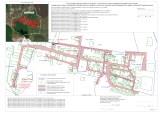 РЕШЕНИЕ «02 » февраля  2021 г.                                                                                                                                                                                                 № 4Об утверждении стоимости услуг согласно гарантированному перечню услуг по погребениюПринято Собранием  представителейсельского поселения Антоновкамуниципального района Сергиевский Самарской области                                                                            В соответствии с Федеральными законами  от 06.10.2003г. №131-ФЗ «Об общих принципах организации местного самоуправления в Российской Федерации», от 12.01.1996 г. №8-ФЗ «О погребении и похоронном деле», Уставом сельского  поселения  Антоновка муниципального района Сергиевский Самарской области, Собрание представителей сельского поселения Антоновка муниципального района Сергиевский Самарской области                                                                            РЕШИЛО:1.Утвердить стоимость услуг, предоставляемых согласно гарантированному перечню услуг по погребению  умерших пенсионеров, не подлежавших обязательному социальному страхованию на случай временной нетрудоспособности и в связи с материнством на день смерти, по сельскому  поселению Антоновка муниципального района Сергиевский Самарской области, согласно приложению  к настоящему Решению.2. Опубликовать настоящее Решение в газете «Сергиевский вестник».3. Настоящее Решение вступает в силу со дня его официального опубликования и распространяет свое действие на правоотношения, возникшие с 01.02.2021 года.Председатель собрания Антоновкамуниципального района СергиевскийСамарской области                                                                            А.И. ИлларионовГлава сельского поселения Антоновкамуниципального района СергиевскийСамарской области                                                                          К.Е.ДолгаевПриложениек решению Собрания представителей сельского поселения Антоновкамуниципального района Сергиевский№ 4  от «02» 02. 2021 г.СТОИМОСТЬуслуг, предоставляемых согласно гарантированному перечню услуг по погребению умерших пенсионеров, не подлежавших обязательному социальному страхованию на случай временной нетрудоспособности и в связи с материнством на день смерти, по сельскому поселению Антоновка муниципального района СергиевскийРЕШЕНИЕ «02» февраля 2021 г.                                                                                                                                                                                                     № 4Об утверждении стоимости услуг согласно гарантированному перечню услуг  по погребениюПринято Собранием  представителейсельского поселения Верхняя Орлянкамуниципального района Сергиевский Самарской области                                                                            В соответствии с Федеральными законами  от 06.10.2003г. №131-ФЗ «Об общих принципах организации местного самоуправления в Российской Федерации»,  от 12.01.1996 г. №8-ФЗ «О погребении и похоронном деле», Уставом сельского  поселения  Верхняя Орлянка муниципального района Сергиевский Самарской области, Собрание представителей сельского поселения Верхняя Орлянка муниципального района Сергиевский Самарской области                                                                            РЕШИЛО:1.Утвердить стоимость услуг, предоставляемых согласно гарантированному перечню услуг по погребению  умерших пенсионеров, не подлежавших обязательному социальному страхованию на случай временной нетрудоспособности и в связи с материнством на день смерти, по сельскому  поселению Верхняя Орлянка муниципального района Сергиевский Самарской области, согласно приложению  к настоящему Решению.2. Опубликовать настоящее Решение в газете «Сергиевский вестник».3. Настоящее Решение вступает в силу со дня его официального опубликования и распространяет свое действие на правоотношения, возникшие с 01.02.2021 года.Председатель Собрания представителейсельского поселения Верхняя Орлянкамуниципального района СергиевскийСамарской области                                                                                       А.А. МитяеваГлава сельского поселения Верхняя Орлянкамуниципального района СергиевскийСамарской области                                                                                    Р.Р.ИсмагиловПриложениек решению Собрания представителей сельского поселения Верхняя Орлянкамуниципального района Сергиевский№ 4  от «02» февраля 2021 г.СТОИМОСТЬуслуг, предоставляемых согласно гарантированному перечню услуг по погребению умерших пенсионеров, не подлежавших обязательному социальному страхованию на случай временной нетрудоспособности и в связи с материнством на день смерти, по сельскому поселению Верхняя Орлянка муниципального района СергиевскийРЕШЕНИЕ«02» февраля  2021 г                                                                                                                                                                                                      № 4Об утверждении стоимости услуг согласно гарантированному перечню услуг по погребениюПринято Собранием  представителейсельского поселения Воротнеемуниципального района Сергиевский Самарской области                                                                            В соответствии с Федеральными законами от 06.10.2003г. №131-ФЗ «Об общих принципах организации местного самоуправления в Российской Федерации»,  от 12.01.1996 г. №8-ФЗ «О погребении и похоронном деле», Уставом сельского  поселения  Воротнее муниципального района Сергиевский Самарской области, Собрание представителей сельского поселения Воротнее муниципального района Сергиевский Самарской области                                                                            РЕШИЛО:1.Утвердить стоимость услуг, предоставляемых согласно гарантированному перечню услуг по погребению  умерших пенсионеров, не подлежавших обязательному социальному страхованию на случай временной нетрудоспособности и в связи с материнством на день смерти, по сельскому  поселению Воротнее муниципального района Сергиевский Самарской области, согласно приложению  к настоящему Решению.2. Опубликовать настоящее Решение в газете «Сергиевский вестник».3. Настоящее Решение вступает в силу со дня его официального опубликования и распространяет свое действие на правоотношения, возникшие с 01.02.2021 года.Председатель собрания представителейсельского поселения Воротнеемуниципального района СергиевскийСамарской области                                                                            Т.А.МамыкинаГлава сельского поселения Воротнеемуниципального района СергиевскийСамарской области                                                                               С.А.Никитин     Приложениек решению Собрания представителей сельского поселения Воротнеемуниципального района Сергиевский№ 4  от 02.02. 2021 г.СТОИМОСТЬуслуг, предоставляемых согласно гарантированному перечню услуг по погребению умерших пенсионеров, не подлежавших обязательному социальному страхованию на случай временной нетрудоспособности и в связи с материнством на день смерти, по сельскому поселению Воротнее муниципального района СергиевскийРЕШЕНИЕ «02 » февраля 2021 г.                                                                                                                                                                                                    № 5Об утверждении стоимости услуг согласно гарантированному перечню услуг по погребениюПринято Собранием  представителейсельского поселения Елшанкамуниципального района Сергиевский Самарской области                                                                            В соответствии с Федеральными законами от 06.10.2003г. №131-ФЗ «Об общих принципах организации местного самоуправления в Российской Федерации»,  от 12.01.1996 г. №8-ФЗ «О погребении и похоронном деле», Уставом сельского  поселения  Елшанка муниципального района Сергиевский Самарской области, Собрание представителей сельского поселения Елшанка муниципального района Сергиевский Самарской области                                                                            РЕШИЛО:1.Утвердить стоимость услуг, предоставляемых согласно гарантированному перечню услуг по погребению  умерших пенсионеров, не подлежавших обязательному социальному страхованию на случай временной нетрудоспособности и в связи с материнством на день смерти, по сельскому  поселению Елшанка муниципального района Сергиевский Самарской области, согласно приложению  к настоящему Решению.2. Опубликовать настоящее Решение в газете «Сергиевский вестник».3. Настоящее Решение вступает в силу со дня его официального опубликования и распространяет свое действие на правоотношения, возникшие с 01.02.2021 года.Председатель собрания представителейсельского поселения Елшанкамуниципального района СергиевскийСамарской области                                                                                       Д.В.ОсиповГлава сельского поселения Елшанкамуниципального района СергиевскийСамарской области                                                                                       С.В.Прокаев    Приложениек решению Собрания представителей сельского поселения Елшанкамуниципального района Сергиевский№5 от «02» февраля 2021 г.СТОИМОСТЬуслуг, предоставляемых согласно гарантированному перечню услуг по погребению умерших пенсионеров, не подлежавших обязательному социальному страхованию на случай временной нетрудоспособности и в связи с материнством на день смерти, по сельскому поселению Елшанка муниципального района СергиевскийРЕШЕНИЕ «02» февраля 2021 г.                                                                                                                                                                                                     № 5Об утверждении стоимости услуг согласно гарантированному перечню услуг по погребениюПринято Собранием  представителейсельского поселения Захаркиномуниципального района Сергиевский Самарской области                                                                            В соответствии с Федеральными законами  от 06.10.2003г. №131-ФЗ «Об общих принципах организации местного самоуправления в Российской Федерации»,  от 12.01.1996 г. №8-ФЗ «О погребении и похоронном деле», Уставом сельского  поселения  Захаркино муниципального района Сергиевский Самарской области, Собрание представителей сельского поселения Захаркино муниципального района Сергиевский Самарской области                                                                            РЕШИЛО:1.Утвердить стоимость услуг, предоставляемых согласно гарантированному перечню услуг по погребению  умерших пенсионеров, не подлежавших обязательному социальному страхованию на случай временной нетрудоспособности и в связи с материнством на день смерти, по сельскому  поселению Захаркино муниципального района Сергиевский Самарской области, согласно приложению  к настоящему Решению.2. Опубликовать настоящее Решение в газете «Сергиевский вестник».3. Настоящее Решение вступает в силу со дня его официального опубликования и распространяет свое действие на правоотношения, возникшие с 01.02.2021 года.Председатель Собрания представителей  сельского поселения Захаркиномуниципального района СергиевскийСамарской области  А.А.ЖарковаГлава сельского поселения Захаркиномуниципального района Сергиевский                               Самарской областиА.В.ВеденинПриложениек решению Собрания представителей сельского поселения Захаркиномуниципального района Сергиевский№5  от «02» февраля 2021 г.СТОИМОСТЬуслуг, предоставляемых согласно гарантированному перечню услуг по погребению умерших пенсионеров, не подлежавших обязательному социальному страхованию на случай временной нетрудоспособности и в связи с материнством на день смерти, по сельскому поселению Захаркино муниципального района СергиевскийРЕШЕНИЕ «02 » февраля 2021 г.                                                                                                                                                                                                    № 3Об утверждении стоимости услуг согласно гарантированному перечню услуг по погребениюПринято Собранием  представителейсельского поселения Калиновкамуниципального района Сергиевский Самарской области                                                                            В соответствии с Федеральными законами от 06.10.2003г. №131-ФЗ «Об общих принципах организации местного самоуправления в Российской Федерации», от 12.01.1996 г. №8-ФЗ «О погребении и похоронном деле», Уставом сельского  поселения  Калиновка муниципального района Сергиевский Самарской области, Собрание представителей сельского поселения Калиновка муниципального района Сергиевский Самарской области                                                                            РЕШИЛО:1.Утвердить стоимость услуг, предоставляемых согласно гарантированному перечню услуг по погребению  умерших пенсионеров, не подлежавших обязательному социальному страхованию на случай временной нетрудоспособности и в связи с материнством на день смерти, по сельскому  поселению Калиновка муниципального района Сергиевский Самарской области, согласно приложению  к настоящему Решению.2. Опубликовать настоящее Решение в газете «Сергиевский вестник».3. Настоящее Решение вступает в силу со дня его официального опубликования и распространяет свое действие на правоотношения, возникшие с 01.02.2021 года.Председатель Собрания представителей сельского поселения Калиновкамуниципального района СергиевскийСамарской области                                                                            Л.Н.ДмитриеваГлава сельского поселения Калиновкамуниципального района СергиевскийСамарской области                                                                          С.В.БеспаловПриложениек решению Собрания представителей сельского поселения Калиновкамуниципального района Сергиевский№3 от «02» февраля 2021 г.СТОИМОСТЬуслуг, предоставляемых согласно гарантированному перечню услуг по погребению умерших пенсионеров, не подлежавших обязательному социальному страхованию на случай временной нетрудоспособности и в связи с материнством на день смерти, по сельскому поселению Калиновка муниципального района СергиевскийРЕШЕНИЕ «02» февраля 2021 г.                                                                                                                                                                                                     № 5Об утверждении стоимости услуг согласно гарантированному перечню услуг по погребениюПринято Собранием  представителейсельского поселения Кандабулакмуниципального района Сергиевский Самарской области                                                                            В соответствии с Федеральными законами от 06.10.2003г. №131-ФЗ «Об общих принципах организации местного самоуправления в Российской Федерации», от 12.01.1996 г. №8-ФЗ «О погребении и похоронном деле», Уставом сельского  поселения  Кандабулак муниципального района Сергиевский Самарской области, Собрание представителей сельского поселения Кандабулак муниципального района Сергиевский Самарской области                                                                            РЕШИЛО:1.Утвердить стоимость услуг, предоставляемых согласно гарантированному перечню услуг по погребению умерших пенсионеров, не подлежавших обязательному социальному страхованию на случай временной нетрудоспособности и в связи с материнством на день смерти, по сельскому  поселению Кандабулак муниципального района Сергиевский Самарской области, согласно приложению  к настоящему Решению.2. Опубликовать настоящее Решение в газете «Сергиевский вестник».3. Настоящее Решение вступает в силу со дня его официального опубликования и распространяет свое действие на правоотношения, возникшие с 01.02.2021 года.Председатель собрания представителей сельского поселения Кандабулакмуниципального района СергиевскийСамарской области                                                                            С.И. КадероваГлава сельского поселения Кандабулакмуниципального района СергиевскийСамарской области                                                                            В.А. ЛитвиненкоПриложениек решению Собрания представителей сельского поселения Кандабулакмуниципального района Сергиевский№ 5 от «02» февраля 2021 г.СТОИМОСТЬуслуг, предоставляемых согласно гарантированному перечню услуг по погребению умерших пенсионеров, не подлежавших обязательному социальному страхованию на случай временной нетрудоспособности и в связи с материнством на день смерти, по сельскому поселению Кандабулак муниципального района СергиевскийРЕШЕНИЕ « 02 » февраля  2021 г.                                                                                                                                                                                                  № 4Об утверждении стоимости услуг согласно гарантированному перечню услуг по погребениюПринято Собранием  представителейсельского поселения Кармало-Аделяковомуниципального района Сергиевский Самарской области                                                                            В соответствии с Федеральными законами от 06.10.2003г. №131-ФЗ «Об общих принципах организации местного самоуправления в Российской Федерации», от 12.01.1996 г. №8-ФЗ «О погребении и похоронном деле», Уставом сельского  поселения  Кармало-Аделяково муниципального района Сергиевский Самарской области, Собрание представителей сельского поселения Кармало-Аделяково муниципального района Сергиевский Самарской области                                                                            РЕШИЛО:1.Утвердить стоимость услуг, предоставляемых согласно гарантированному перечню услуг по погребению  умерших пенсионеров, не подлежавших обязательному социальному страхованию на случай временной нетрудоспособности и в связи с материнством на день смерти, по сельскому поселению Кармало-Аделяково муниципального района Сергиевский Самарской области, согласно приложению  к настоящему Решению.2. Опубликовать настоящее Решение в газете «Сергиевский вестник».3. Настоящее Решение вступает в силу со дня его официального опубликования и распространяет свое действие на правоотношения, возникшие с 01.02.2021 года.Председатель собрания Кармало-Аделяковомуниципального района СергиевскийСамарской области                                                                   Н.П.МалиновскийГлава сельского поселения Кармало-Аделяково муниципального района СергиевскийСамарской области                                                                   О.М.КарягинПриложениек решению Собрания представителей сельского поселения Кармало-Аделяковомуниципального района Сергиевский№ 4  от «02» февраля  2021 г.СТОИМОСТЬуслуг, предоставляемых согласно гарантированному перечню услуг по погребению умерших пенсионеров, не подлежавших обязательному социальному страхованию на случай временной нетрудоспособности и в связи с материнством на день смерти, по сельскому поселению Кармало-Аделяково муниципального района СергиевскийРЕШЕНИЕ « 02  »  февраля  2021 г.                                                                                                                                                                                                № 4Об утверждении стоимости услуг согласно гарантированному перечню услуг по погребениюПринято Собранием  представителейсельского поселения Красносельскоемуниципального района Сергиевский Самарской области                                                                            В соответствии с Федеральными законами  от 06.10.2003г. №131-ФЗ «Об общих принципах организации местного самоуправления в Российской Федерации»,  от 12.01.1996 г. №8-ФЗ «О погребении и похоронном деле», Уставом сельского  поселения  Красносельское муниципального района Сергиевский Самарской области, Собрание представителей сельского поселения Красносельское муниципального района Сергиевский Самарской области                                                                            РЕШИЛО:1.Утвердить стоимость услуг, предоставляемых согласно гарантированному перечню услуг по погребению  умерших пенсионеров, не подлежавших обязательному социальному страхованию на случай временной нетрудоспособности и в связи с материнством на день смерти, по сельскому  поселению Красносельское муниципального района Сергиевский Самарской области, согласно приложению  к настоящему Решению.2. Опубликовать настоящее Решение в газете «Сергиевский вестник».3. Настоящее Решение вступает в силу со дня его официального опубликования и распространяет свое действие на правоотношения, возникшие с 01.02.2021 года.Председатель собрания Красносельскоемуниципального района СергиевскийСамарской области                                                                          Л.В.МельникГлава сельского поселения Красносельское муниципального района СергиевскийСамарской области                                                                          Н.В.Вершков Приложениек решению Собрания представителей сельского поселения Красносельскоемуниципального района Сергиевский№ 4  от « 02»  февраля 2021 г.СТОИМОСТЬуслуг, предоставляемых согласно гарантированному перечню услуг по погребению умерших пенсионеров, не подлежавших обязательному социальному страхованию на случай временной нетрудоспособности и в связи с материнством на день смерти, по сельскому поселению Красносельское муниципального района СергиевскийРЕШЕНИЕ 02 февраля  2021 г.                                                                                                                                                                                                        № 4Об утверждении стоимости услуг согласно гарантированному перечню услуг по погребениюПринято Собранием  представителейсельского поселения Кутузовскиймуниципального района Сергиевский Самарской области                                                                            В соответствии с Федеральными законами  от 06.10.2003г. №131-ФЗ «Об общих принципах организации местного самоуправления в Российской Федерации»,  от 12.01.1996 г. №8-ФЗ «О погребении и похоронном деле», Уставом сельского  поселения  Кутузовский муниципального района Сергиевский Самарской области, Собрание представителей сельского поселения Кутузовский муниципального района Сергиевский Самарской области                                                                            РЕШИЛО:1.Утвердить стоимость услуг, предоставляемых согласно гарантированному перечню услуг по погребению  умерших пенсионеров, не подлежавших обязательному социальному страхованию на случай временной нетрудоспособности и в связи с материнством на день смерти, по сельскому  поселению Кутузовский муниципального района Сергиевский Самарской области, согласно приложению  к настоящему Решению.2. Опубликовать настоящее Решение в газете «Сергиевский вестник».3. Настоящее Решение вступает в силу со дня его официального опубликования и распространяет свое действие на правоотношения, возникшие с 01.02.2021 года.Председатель Собрания представителейсельского поселения Кутузовскиймуниципального района СергиевскийСамарской области                                                                            А.А.СедовГлава сельского поселения Кутузовскиймуниципального района СергиевскийСамарской области                                                                          А.В.СабельниковаПриложениек решению Собрания представителей сельского поселения Кутузовскиймуниципального района Сергиевский№ 4  от  02 февраля   2021 г.СТОИМОСТЬуслуг, предоставляемых согласно гарантированному перечню услуг по погребению умерших пенсионеров, не подлежавших обязательному социальному страхованию на случай временной нетрудоспособности и в связи с материнством на день смерти, по сельскому поселению Кутузовский муниципального района СергиевскийРЕШЕНИЕ «02» февраля 2021 г.                                                                                                                                                                                                    № 4Об утверждении стоимости услуг согласно гарантированному перечню услуг по погребениюПринято Собранием  представителейсельского поселения Липовкамуниципального района Сергиевский Самарской области                                                                            В соответствии с Федеральными законами  от 06.10.2003г. №131-ФЗ «Об общих принципах организации местного самоуправления в Российской Федерации»,  от 12.01.1996 г. №8-ФЗ «О погребении и похоронном деле», Уставом сельского  поселения  Липовка муниципального района Сергиевский Самарской области, Собрание представителей сельского поселения Липовка  муниципального района Сергиевский Самарской области                                                                            РЕШИЛО:1.Утвердить стоимость услуг, предоставляемых согласно гарантированному перечню услуг по погребению  умерших пенсионеров, не подлежавших обязательному социальному страхованию на случай временной нетрудоспособности и в связи с материнством на день смерти, по сельскому  поселению Липовка муниципального района Сергиевский Самарской области, согласно приложению  к настоящему Решению.2. Опубликовать настоящее Решение в газете «Сергиевский вестник».3. Настоящее Решение вступает в силу со дня его официального опубликования и распространяет свое действие на правоотношения, возникшие с 01.02.2021 года.Председатель Собрания представителей сельского поселения Липовкамуниципального района СергиевскийСамарской области                                        Н.Н. ТихоноваГлава сельского поселения Липовкамуниципального района СергиевскийСамарской области                                       С.И. ВершининПриложениек решению Собрания представителей сельского поселения  Липовка муниципального района Сергиевский№ 4  от «02» февраля 2021 г.СТОИМОСТЬуслуг, предоставляемых согласно гарантированному перечню услуг по погребению умерших пенсионеров, не подлежавших обязательному социальному страхованию на случай временной нетрудоспособности и в связи с материнством на день смерти, по сельскому поселению Липовка  муниципального района СергиевскийРЕШЕНИЕ «02 » февраля  2021 г.                                                                                                                                                                                                   № 4Об утверждении стоимости услуг согласно гарантированному перечню услуг по погребениюПринято Собранием  представителейсельского поселения Светлодольскмуниципального района Сергиевский Самарской области                                                                            В соответствии с Федеральными законами от 06.10.2003г. №131-ФЗ «Об общих принципах организации местного самоуправления в Российской Федерации», от 12.01.1996 г. №8-ФЗ «О погребении и похоронном деле», Уставом сельского  поселения  Светлодольск муниципального района Сергиевский Самарской области, Собрание представителей сельского поселения Светлодольск муниципального района Сергиевский Самарской области                                                                            РЕШИЛО:1.Утвердить стоимость услуг, предоставляемых согласно гарантированному перечню услуг по погребению  умерших пенсионеров, не подлежавших обязательному социальному страхованию на случай временной нетрудоспособности и в связи с материнством на день смерти, по сельскому  поселению Светлодольск муниципального района Сергиевский Самарской области, согласно приложению  к настоящему Решению.2. Опубликовать настоящее Решение в газете «Сергиевский вестник».3. Настоящее Решение вступает в силу со дня его официального опубликования и распространяет свое действие на правоотношения, возникшие с 01.02.2021 года.Председатель собрания Светлодольскмуниципального района СергиевскийСамарской области                                                                         Н.А.АнциноваГлава сельского поселения Светлодольскмуниципального района СергиевскийСамарской области                                                                        Н.В.АндрюхинПриложениек решению Собрания представителей сельского поселения  Светлодольскмуниципального района Сергиевский№4 от « 02» февраля  2021 г.СТОИМОСТЬуслуг, предоставляемых согласно гарантированному перечню услуг по погребению умерших пенсионеров, не подлежавших обязательному социальному страхованию на случай временной нетрудоспособности и в связи с материнством на день смерти, по сельскому поселению Светлодольск муниципального района СергиевскийРЕШЕНИЕ «02 » февраля  2021 г.                                                                                                                                                                                                   № 5Об утверждении стоимости услуг согласно гарантированному перечню услуг по погребениюПринято Собранием  представителейсельского поселения  Сергиевск муниципального района Сергиевский Самарской области                                                                            В соответствии с Федеральными законами  от 06.10.2003г. №131-ФЗ «Об общих принципах организации местного самоуправления в Российской Федерации»,  от 12.01.1996 г. №8-ФЗ «О погребении и похоронном деле», Уставом сельского  поселения  Сергиевск муниципального района Сергиевский Самарской области, Собрание представителей сельского поселения Сергиевск муниципального района Сергиевский Самарской области                                                                            РЕШИЛО:1.Утвердить стоимость услуг, предоставляемых согласно гарантированному перечню услуг по погребению  умерших пенсионеров, не подлежавших обязательному социальному страхованию на случай временной нетрудоспособности и в связи с материнством на день смерти, по сельскому  поселению Сергиевск муниципального района Сергиевский Самарской области, согласно приложению  к настоящему Решению.2. Опубликовать настоящее Решение в газете «Сергиевский вестник».3. Настоящее Решение вступает в силу со дня его официального опубликования.Председатель собрания Сергиевскмуниципального района СергиевскийСамарской области                                                                          Т.Н. ГлушковаГлава сельского поселения Сергиевскмуниципального района СергиевскийСамарской области                                                                          М.М. Арчибасов  Приложениек решению Собрания представителей сельского поселения  Сергиевскмуниципального района Сергиевский№5 от «02» февраля  2021 г.СТОИМОСТЬуслуг, предоставляемых согласно гарантированному перечню услуг по погребению умерших пенсионеров, не подлежавших обязательному социальному страхованию на случай временной нетрудоспособности и в связи с материнством на день смерти, по сельскому поселению Сергиевск муниципального района СергиевскийРЕШЕНИЕ «02 » февраля 2021 г.                                                                                                                                                                                                    № 4Об утверждении стоимости услуг согласно гарантированному перечню услуг по погребениюПринято Собранием  представителейсельского поселения Серноводскмуниципального района Сергиевский Самарской области                                                                            В соответствии с Федеральными законами  от 06.10.2003г. №131-ФЗ «Об общих принципах организации местного самоуправления в Российской Федерации», от 12.01.1996 г. №8-ФЗ «О погребении и похоронном деле», Уставом сельского  поселения Серноводск  муниципального района Сергиевский Самарской области, Собрание представителей сельского поселения  Серноводск  муниципального района Сергиевский Самарской области                                                                            РЕШИЛО:1.Утвердить стоимость услуг, предоставляемых согласно гарантированному перечню услуг по погребению  умерших пенсионеров, не подлежавших обязательному социальному страхованию на случай временной нетрудоспособности и в связи с материнством на день смерти, по сельскому  поселению   Серноводск  муниципального района Сергиевский Самарской области, согласно приложению  к настоящему Решению.2. Опубликовать настоящее Решение в газете «Сергиевский вестник».3. Настоящее Решение вступает в силу со дня его официального опубликования и распространяет свое действие на правоотношения, возникшие с 01.02.2021 года.Председатель собрания Представителей сельского поселения Серноводскмуниципального района СергиевскийСамарской области                                                                           Н.Ю.СаломасоваГлава сельского поселения  Серноводскмуниципального района СергиевскийСамарской области                                                                            В.В.ТулгаевПриложениек решению Собрания представителей сельского поселения  Серноводскмуниципального района Сергиевский№ 4  от «02»  февраля  2021 г.СТОИМОСТЬуслуг, предоставляемых согласно гарантированному перечню услуг по погребению умерших пенсионеров, не подлежавших обязательному социальному страхованию на случай временной нетрудоспособности и в связи с материнством на день смерти, по сельскому поселению Серноводск муниципального района СергиевскийРЕШЕНИЕ «02»  февраля  2021 г.                                                                                                                                                                                                   № 5Об утверждении стоимости услуг согласно гарантированному перечню услуг по погребениюПринято Собранием  представителейсельского поселения Сургутмуниципального района Сергиевский Самарской области                                                                            В соответствии с Федеральными законами  от 06.10.2003г. №131-ФЗ «Об общих принципах организации местного самоуправления в Российской Федерации»,  от 12.01.1996 г. №8-ФЗ «О погребении и похоронном деле», Уставом сельского  поселения Сургут муниципального района Сергиевский Самарской области, Собрание представителей сельского поселения Сургут муниципального района Сергиевский Самарской области                                                                            РЕШИЛО:1.Утвердить стоимость услуг, предоставляемых согласно гарантированному перечню услуг по погребению  умерших пенсионеров, не подлежавших обязательному социальному страхованию на случай временной нетрудоспособности и в связи с материнством на день смерти, по сельскому  поселению Сургут муниципального района Сергиевский Самарской области, согласно приложению  к настоящему Решению.2. Опубликовать настоящее Решение в газете «Сергиевский вестник».3. Настоящее Решение вступает в силу со дня его официального опубликования и распространяет свое действие на правоотношения, возникшие с 01.02.2021 года.Председатель собрания Сургутмуниципального района СергиевскийСамарской области                                                                            И.О. БесединГлава сельского поселения Сургутмуниципального района СергиевскийСамарской области                                                                          С.А. СодомовПриложениек решению Собрания представителей сельского поселения Сургутмуниципального района Сергиевский№ 5  от «02»  февраля  2021 г.СТОИМОСТЬуслуг, предоставляемых согласно гарантированному перечню услуг по погребению умерших пенсионеров, не подлежавших обязательному социальному страхованию на случай временной нетрудоспособности и в связи с материнством на день смерти, по сельскому поселению Сургут муниципального района СергиевскийРЕШЕНИЕ «02» февраля  2021 г.                                                                                                                                                                                                   № 4Об утверждении стоимости услуг согласно гарантированному перечню услуг по погребениюПринято Собранием  представителейгородского  поселения Суходол муниципального района Сергиевский Самарской области                                                                            В соответствии с Федеральными законами от 06.10.2003г. №131-ФЗ «Об общих принципах организации местного самоуправления в Российской Федерации»,  от 12.01.1996 г. №8-ФЗ «О погребении и похоронном деле», Уставом городского  поселения  Суходол муниципального района Сергиевский Самарской области, Собрание представителей городского поселения Суходол муниципального района Сергиевский Самарской области                                                                            РЕШИЛО:1.Утвердить стоимость услуг, предоставляемых согласно гарантированному перечню услуг по погребению  умерших пенсионеров, не подлежавших обязательному социальному страхованию на случай временной нетрудоспособности и в связи с материнством на день смерти, по городскому  поселению Суходол муниципального района Сергиевский Самарской области, согласно приложению  к настоящему Решению.2. Опубликовать настоящее Решение в газете «Сергиевский вестник».3. Настоящее Решение вступает в силу со дня его официального опубликования и распространяет свое действие на правоотношения, возникшие с 01.02.2021 года.Председатель Собрания представителейгородского поселения Суходол муниципального района Сергиевский Самарской областиС.И.БарановГлава городского поселения Суходолмуниципального района Сергиевский Самарской области                                                                                   В. В.СапрыкинПриложениек решению Собрания представителей городского поселения Суходол муниципального района Сергиевский№ 4  от «02» февраля 2021 г.СТОИМОСТЬуслуг, предоставляемых согласно гарантированному перечню услуг по погребению умерших пенсионеров, не подлежавших обязательному социальному страхованию на случай временной нетрудоспособности и в связи с материнством на день смерти, по городскому поселению Суходол муниципального района СергиевскийРЕШЕНИЕ «02 »  февраля 2021 г.                                                                                                                                                                                                   № 5Об утверждении стоимости услуг согласно гарантированному перечню услуг по погребениюПринято Собранием  представителейсельского поселения Черновкамуниципального района Сергиевский Самарской области                                                                            В соответствии с Федеральными законами  от 06.10.2003г. №131-ФЗ «Об общих принципах организации местного самоуправления в Российской Федерации»,  от 12.01.1996 г. №8-ФЗ «О погребении и похоронном деле», Уставом сельского  поселения  Черновка муниципального района Сергиевский Самарской области, Собрание представителей сельского поселения Черновка муниципального района Сергиевский Самарской области                                                                            РЕШИЛО:1.Утвердить стоимость услуг, предоставляемых согласно гарантированному перечню услуг по погребению  умерших пенсионеров, не подлежавших обязательному социальному страхованию на случай временной нетрудоспособности и в связи с материнством на день смерти, по сельскому  поселению Черновка муниципального района Сергиевский Самарской области, согласно приложению  к настоящему Решению.2. Опубликовать настоящее Решение в газете «Сергиевский вестник».3. Настоящее Решение вступает в силу со дня его официального опубликования и распространяет свое действие на правоотношения, возникшие с 01.02.2021 годаПредседатель собрания  Черновкамуниципального района СергиевскийСамарской области                                                                            И.В.МилюковаГлава сельского поселения Черновкамуниципального района СергиевскийСамарской области                                                                         К.Л.ГригорьевПриложениек решению Собрания представителей сельского поселения  Черновкамуниципального района Сергиевский№5  от «02»  февраля 2021 г.СТОИМОСТЬ услуг, предоставляемых согласно гарантированному перечню услуг по погребению умерших пенсионеров, не подлежавших обязательному социальному страхованию на случай временной нетрудоспособности и в связи с материнством на день смерти, по сельскому поселению Черновка муниципального района СергиевскийСообщение о возможном установлении публичного сервитутаВ соответствии со статьей 39.42 Земельного кодекса Российской Федерации Администрацией муниципального района Сергиевский Самарской области рассматривается ходатайство муниципального казенного учреждения «Управление заказчика-застройщика, архитектуры и градостроительства» муниципального района Сергиевский об установлении публичного сервитута сроком на 5 лет для целей, предусмотренных пунктом 1 статьи 39.37 Земельного кодекса Российской Федерации, а именно для размещения объекта местного значения и необходимого для организации водоотведения населения – «Водоотведение северной части села Сергиевск» в границах сельского поселения Сергиевск муниципального района Сергиевский Самарской области», в отношении следующих земель:Обоснование необходимости установления публичного сервитута: публичный сервитут устанавливается в целях размещения  объекта – «Водоотведение северной части села Сергиевск» в границах сельского поселения Сергиевск муниципального района Сергиевский Самарской области», являющегося объектом местного значения и необходимого для водоотведения населения, согласно Схеме территориального планирования муниципального района Сергиевский Самарской области, утвержденной Решением Собрания представителей Сергиевского района Самарской области №3 от 28.01.2010г. «Об утверждении Схемы территориального планирования муниципального района Сергиевский Самарской области», Генерального плана сельского поселения Сергиевск муниципального района Сергиевский Самарской области и Проекта планировки территории и проекта межевания территории  объекта: «Водоотведение северной части села Сергиевск» в границах сельского поселения Сергиевск муниципального района Сергиевский Самарской области, утвержденного Постановлением Администрации сельского поселения Сергиевск муниципального района Сергиевский №59 от 14.09.2020г., необходимого для организации водоотведения населения северной части села Сергиевск муниципального района Сергиевский Самарской области с учетом обеспечения безопасной эксплуатации инженерного сооружения.Информация об утверждении Схемы территориального планирования муниципального района Сергиевский Самарской области размещена на официальном интернет-сайте Администрации муниципального района Сергиевский Самарской области http://www.sergievsk.ru/gradostroitelstvo/sxema_territorialnogo_planirovaniya.Информация об утверждении Проекта планировки территории и проекта межевания территории объекта «Водоотведение северной части села Сергиевск» в границах сельского поселения Сергиевск муниципального района Сергиевский Самарской области» размещена на официальном интернет-сайте Администрации муниципального района Сергиевский Самарскойhttp://provinc.sergievsk.ru/poseleniya/sergievsk/dokumentyi_territorialnogo_planirovaniya_i_gradostroitelnogo_zonirovaniya/proektyi_planirovki_i_mezhevaniya_territorii    С поступившим ходатайством об установлении публичного сервитута и прилагаемым к нему описанием местоположения границ публичного сервитута заинтересованные лица могут ознакомиться по адресу: Самарская область, Сергиевский район, с. Сергиевск, ул. Ленина, д. 15А, каб.8. (пн. – пт. с 9.00 до 13.00).Заявления об учете прав на земельные участки принимаются в течение 30 дней со дня опубликования сообщения в Администрации муниципального района Сергиевский Самарской области, адрес: 446540, Самарская область, Сергиевский район, с.Сергиевск, ул.Ленина, д.22.Дата окончания приема заявлений – 04.03.2021г.Информация о поступившем ходатайстве об установлении публичного сервитута размещена на официальном интернет – сайте Администрации муниципального района Сергиевский Самарской области (www.sergievsk.ru).Приложение к  Схема границ публичного сервитута по проекту "Водоотведение  северной  части  села  Сергиевск"  в  границах  сельского поселения Сергиевск муниципального района Сергиевский Самарской области.  Каталог координат  63:31:0000000:ЗУ1 Самарская область, муниципальный район Сергиевский, сельское поселение Сергиевск, с. СергиевскВид разрешенного использования Коммунальное обслуживаниеПлощадь 29922 кв.м63:31:0000000:1208/чзу1 Местоположение установлено относительно ориентира, расположенного в границах участка. Почтовый адрес ориентира: Самарская область, муниципальный район Сергиевский, сельское поселение СергиевскВид разрешенного использования Под автомобильной дорогой общего пользования Урал;-Сергиевск-Челно-Вершины (км 0-км 42,7) площадь    852 кв.м  63:31:0702004:260/чзу1Местоположение установлено относительно ориентира, расположенного в границах участка. Почтовый адрес ориентира: Самарская область, муниципальный район Сергиевский, сельское поселение Сергиевск, с. СергиевскВид разрешенного использования Коммунальное обслуживание площадь   36 кв.м                63:31:0702006:443/чзу1 Местоположение установлено относительно ориентира, расположенного в границах участка. Почтовый адрес ориентира: Самарская область, муниципальный район Сергиевский, сельское поселение Сергиевск, с. Сергиевск, ул. СтроителейВид разрешенного использования для ведения садоводства площадь   15 кв.м  63:31:0702006:319/чзу1 Российская Федерация, Самарская область, муниципальный район Сергиевский, с. Сергиевск, ул. Н.Краснова площадь   38Вид разрешенного использования для проектирования и строительства ШРП со строительством участков газопроводов высокого и низкого давления63:31:0702007:221/чзу1 Местоположение установлено относительно ориентира, расположенного в границах участка. Почтовый адрес ориентира: Российская Федерация, Самарская область, муниципальный район Сергиевский, с. Сергиевск, ул. Строителей, напротив дома №11Вид разрешенного использования для садоводства площадь   34.00 кв.м  63:31:0702007:248/чзу1 Самарская область, муниципальный район Сергиевский, сельское поселение Сергиевск, с. СергиевскВид разрешенного использования Коммунальное обслуживание площадь   12 кв.м  63:31:0702008:199/чзу1 Российская Федерация, Самарская область, муниципальный район Сергиевский, с. Сергиевск, ул. Н. КрасноваВид разрешенного использования для проектирования и строительства ШГРП со строительством участков газопроводов на ул. Краснова (район ПМК) с. Сергиевск площадь   5 кв.м   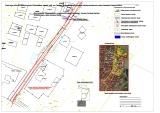 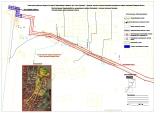 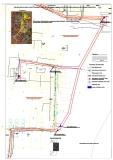 ИНФОРМАЦИОННОЕ СООБЩЕНИЕ О ПРОВЕДЕНИИ АУКЦИОНАКомитет по управлению муниципальным имуществом муниципального района Сергиевский Самарской области, выступающий в качестве организатора аукционов, на основании Распоряжения Администрации муниципального района Сергиевский №130-р от 02.02.2021г. «О выставлении на аукцион по продаже в собственность земельного участка, с видом разрешенного использования: для индивидуальной жилой застройки» сообщает, что 05 марта 2021 года в 09 часов 00 минут, по адресу: Самарская область, Сергиевский район, с. Сергиевск, ул. Ленина, 15А, каб. № 20 состоится аукцион, открытый по составу участников, по продаже в собственность земельного участка, кадастровый номер 63:31:1102022:563, площадь 1184 кв.м, категория земель - земли населенных пунктов, вид разрешенного использования: для индивидуальной жилой застройки, расположенный по адресу: Самарская область, муниципальный район Сергиевский, городское поселение Суходол, п.г.т. Суходол, ул. Мира, земельный участок 16. Обременения: не зарегистрированы.Начальная цена предмета торгов: 350460,00 рублей. Шаг аукциона:  10513,80 рублей. Сумма задатка: 150000,00 рублей.Максимально и (или) минимально допустимые параметры разрешенного строительства объекта капитального строительства: Согласно Правил землепользования и застройки городского поселения Суходол м.р. Сергиевский Самарской области утвержденных решением собрания представителей г.п. Суходол муниципального района Сергиевский Самар-ской области №30 от 20.12.2013г., предельные параметры разрешенного строительства объекта капитального строи-тельства соответствующих данному земельному участку, расположенному в территориальной зоне – Ж2, минимальная площадь земельного участка для индивидуальной жилой застройки  – 200 кв.м., максимальная высота зданий, строений, сооружений – 15 м., минимальный отступ от границ земельных участков до отдельно стоящих зданий – 3 м., максималь-ный процент застройки в границах земельного участка – 60%.Технические условия подключения объекта, к сетям инженерно-технического обеспечения проектируемого объекта в границах земельного участка, расположенного по адресу: Самарская область, муниципальный район Сергиевский, городское поселение Суходол, п.г.т. Суходол,  ул. Мира, земельный участок 16. На основании сведений №20/31 от 20.01.2021г. акционерного общества «Самарская сетевая компания» технологическое присоединение объекта капитального строительства к сетям АО «Самарская сетевая компания» возможно.Технические условия на подключение к электрическим сетям будут выданы Заказчику строительства на основании договора технологического присоединения в соответствии с Постановлением Правительства РФ №861 от 27.12.2004г. после подачи заявки установленного образца на технологическое присоединение в адрес АО «Самарская сетевая компания».В соответствии с приказами:1. Министерства энергетики и жилищно-коммунального хозяйства Самарской области от 21.12.2010г. № 77 размер платы за технологическое присоединение к электрическим сетям территориальных сетевых организаций Самарской области для заявителей, подающих заявку на технологическое присоединение с присоединенной мощностью, не превышающей 15 кВт включительно (с учетом ранее присоединенной в данной точке присоединения мощности), при условии, что расстояние от границ участка заявителя до объектов электросетевого хозяйства необходимого заявителю класса напряжения сетевой организации, в которую подана заявка, составляет не более 300 метров в городах и поселках городского типа и не более 500 метров в сельской местности составляет 550 рублей, а также отсутствии технологического присоединения этого заявителя в данном муниципальном районе в течение 3 лет.2. Министерства энергетики и жилищно-коммунального хозяйства Самарской области от 28.12.2020г. №887 размер платы за технологическое присоединение к электрическим сетям АО «Самарская сетевая компания» для заявителей с присоединяемой мощностью более 15 кВт, и для заявителей, подающих заявку на технологическое присоединение энергопринимающих устройств максимальной присоединенной мощностью, не превышающей 15 кВт включительно (с учетом ранее присоединенной в данной точке присоединения мощности), в случае если расстояние от границ участка заявителя до объектов электросетевого хозяйства необходимого заявителю класса напряжения сетевой организации, в которую подана заявка, составляет более 300 метров в городах и поселках городского типа и более 500 метров в сельской местности, взимается в соответствии с утвержденными стандартизированными тарифными ставками, ставками за единицу максимальной мощности.На основании сведений №23 от 21.01.2021г. общества с ограниченной ответственностью «Сервисная Коммунальная Компания» технические условия на присоединение к существующему водопроводу:1. Присоединение произвести к существующему ПВХ водопроводу Ǿ 160 мм в существующем колодце по ул. Мира при помощи соединения типа «Сиделка» (ГОСТ 12.3.003–75, 52134–2003).2. Разработать в специализированной организации и согласовать с ООО «Сервисная Коммунальная Компания» проект на подключение к сетям водоснабжения.3. В месте врезки установить запорную арматуру (ГОСТ 26304-84).4. Трубопровод на здание выполнить из сертифицированного материала, трубой ПВХ на глубине 2,2 м (ГОСТ 18599-2001).5. В месте прохода через дорогу трубопровод проложить в стальном футляре (ГОСТ 23469.2-79). Проход через дорогу осуществить методом прокола.6. Земляные работы производить в соответствии с «Ордером на право производства земляных работ».7. Предельная свободная мощность водопровода 0,8 м3 в час, при скорости потока воды 1,2 м/с и внутренним диаметре трубопровода не более 20 мм.8. После производства земляных работ выполнить планировку места прокладки водопровода.9. Приемку выполненных работ производит ООО «Сервисная Коммунальная Компания» по письменному запросу.10. Заключить с ООО «Сервисная Коммунальная Компания» договор на отпуск воды.11. Срок действия технических условий – 3 года.12. Врезку в существующий водопровод производят специалисты ООО «СКК» после выполнения пунктов 1-11 настоящих технических условий.На основании сведений №24 от 21.01.2021г. общества с ограниченной ответственностью «Сервисная Коммунальная Компания» технические условия на присоединение к существующей системе водоотведения:1. Присоединение произвести к существующей чугунной системе водоотведения Ǿ 150 мм в существующем колодце по ул. Мира согласно схеме подключения (см.Л.1) к системе водоотведения.2. Разработать в специализированной организации и согласовать с ООО «Сервисная Коммунальная Компания» проект на подключение к сетям водоотведения.3. Сети канализации выполнить из сертифицированного материала, внутренним диаметром Ǿ 100 мм (ГОСТ 18599-2001).4. Земляные работы производить в соответствии с «Ордером на право производства земляных работ».5. После производства земляных работ выполнить планировку места прокладки сети канализации.6. Пользование канализацией разрешается только после ввода в эксплуатацию сетей водоотведения.7. Врезку в существующие канализационные сети производят специалисты ООО «СКК» после выполнения пунктов 1-10  настоящих технических условий.8. При прокладке сетей водоотведения строго соблюдать уклон 0,02 градуса.9. Приемку выполненных работ производит ООО «Сервисная Коммунальная Компания» по письменному запросу.10. Заключить с ООО «Сервисная Коммунальная Компания» договор на отпуск воды.11. Срок действия технических условий – 3 годаВ соответствии с письмом №03-05/00718/УПТП от 25.01.2021г. Общества с ограниченной ответственностью «Средневолжская газовая компания» техническая возможность присоединения к сети газораспределения объекта капитального строительства имеется.Кроме того, сообщаем запрашиваемую информацию, а именно:1. максимальная нагрузка (часовой расход газа) – 15 м3/час;2.сроки подключения (технологического присоединения) в соответствии со ст. 85 п. Б правил о подключении (технологического присоединения) объектов капитального строительства к сетям газораспределения, утвержденными постановлением Правительства РФ от 30.12.2013 г. №1314;3. срок действия технических условий, выдаваемых на основании запроса о предоставлении технических условий в соответствии технических условий, в соответствии с ст. 29 правил о подключении (технологического присоединения) объектов капитального строительства к сетям газораспределения, утвержденными постановлением Правительства РФ от 30.12.2013 г. №1314 – составляет 70 рабочих дней.Для заключения договора о подключении к газораспределительной сети объектов капитального строительства, правообладателю необходимо обратиться в ООО «СВГК» (газораспределительная организация) в соответствии с правилами о подключении (технологического присоединения) объектов капитального строительства к сетям газораспределения, утвержденными постановлением Правительства Российской Федерации от 30.12.2013 г. №1314 со следующими документами:1. Заявка о подключении (технологическом присоединении) объекта капитального строительства к газораспределительной сети ООО «СВГК»;2. Копия документа, подтверждающего право собственности или иное предусмотренное законом основание на объект капитального строительства и (или) земельный участок, на котором расположены (будут располагаться) объекты капитального строительства заявителя;3. Расчет планируемого максимального часового расхода газа (не требуется в случае планируемого максимального часового расхода газа не более 5 м.куб);4. Ситуационный план расположения земельного участка с привязкой к территории населенного пункта и с описанием поворотных точек границ (координат X и Y) земельного участка.Заявки на участие в аукционе принимаются ежедневно в рабочие дни с 03 февраля 2021 г. по 01 марта 2021 г. (выходные дни: суббота, воскресенье) с 09 ч 00 мин до 16 ч 00 мин (перерыв с 12 ч 00 мин  до 13 ч 00 мин); 20 февраля 2021 г. с 09 ч 00 мин до 12 ч 00 мин в отделе приватизации и торгов Комитета по управлению муниципальным имуществом  муниципального района Сергиевский, по адресу: Самарская область, Сергиевский район, с. Сергиевск, ул. Ленина, д. 15А, кабинет № 10 (тел. 8-84655-221-91).Дата определения участников аукциона: 03 марта 2021 г.Регистрация участников аукциона будет осуществляться 05 марта 2021 г. с 08 ч 30 мин до 08 ч 55 мин  в отделе приватизации и торгов Комитета по управлению муниципальным имуществом  муниципального района Сергиевский, по адресу: Самарская область, Сергиевский район, с. Сергиевск, ул. Ленина, д. 15А, кабинет № 10 (тел. 8-84655-221-91).Для участия в аукционе заявители представляют следующие документы:1. Заявка на участие в аукционе по установленной форме с указанием реквизитов счета для возврата задатка. (В случае подачи заявки представителем претендента предъявляется доверенность).2. Копии документов, удостоверяющих личность (для физических лиц).3. Надлежащим образом заверенный перевод на русский язык документов о государственной регистрации юриди-ческого лица в соответствии с законодательством иностранного государства в случае, если заявителем является ино-странное юридическое лицо.4. Документы, подтверждающие внесение задатка. Организатор аукциона в отношении заявителей - юридических лиц и индивидуальных предпринимателей запра-шивает сведения, подтверждающие факт внесения сведений о заявителе в единый государственный реестр юридических лиц (для юридических лиц) или единый государственный реестр индивидуальных предпринимателей (для индивидуаль-ных предпринимателей), в федеральном органе исполнительной власти, осуществляющем государственную регистра-цию юридических лиц, физических лиц в качестве индивидуальных предпринимателей и крестьянских (фермерских) хо-зяйств. Заявитель вправе представить документы, которые должны быть получены организатором аукциона.Один заявитель вправе подать только одну заявку по каждому лоту на участие в аукционе.Заявка на участие в аукционе, поступившая по истечении срока приема заявок, возвращается заявителю в день ее поступления.Заявитель имеет право отозвать принятую организатором аукциона заявку на участие в аукционе до дня оконча-ния срока приема заявок, уведомив об этом в письменной форме организатора аукциона.Заявка считается принятой организатором аукциона, если ей присвоен регистрационный номер, о чем на заявке делается соответствующая отметка.Заявителям, признанным участниками аукциона, и Заявителям, не допущенным к участию в аукционе, организа-тор аукциона направляет уведомления о принятых в отношении них решениях не позднее дня, следующего после дня подписания протокола рассмотрения заявок.В случае, если на основании результатов рассмотрения заявок на участие в аукционе принято решение об отказе в допуске к участию в аукционе всех заявителей или о допуске к участию в аукционе и признании участником аукциона только одного заявителя, аукцион признается несостоявшимся.Организатор аукциона обязан вернуть внесенный задаток заявителю, не допущенному к участию в аукционе, в течение 3 рабочих дней со дня оформления протокола приема заявок на участие в аукционе. Основаниями не допуска заявителя к участию в аукционе являются:1) непредставление необходимых для участия в аукционе документов или представление недостоверных сведе-ний; 2) непоступление задатка на дату рассмотрения заявок на участие в аукционе;3) подача заявки на участие в аукционе лицом, которое в соответствии с Земельным кодексом Российской Феде-рации и другими федеральными законами не имеет права быть участником конкретного аукциона, покупателем земель-ного участка или приобрести земельный участок в аренду;4) наличие сведений о заявителе, в реестре недобросовестных участников аукциона, предусмотренном пунктами 28 и 29 статьи 39.12 Земельного кодекса Российской Федерации.Порядок проведения аукциона.1. Аукцион проводится в указанном в извещении о проведении аукциона месте, в соответствующий день и час.2. Аукцион проводится в следующем порядке:а) аукцион ведет аукционист;б) аукцион начинается с оглашения аукционистом наименования, основных характеристик и начальной цены зе-мельного участка, «шага аукциона» и порядка проведения аукциона.«Шаг аукциона» устанавливается в размере 3 процентов начальной цены земельного участка и не изменяется в течение всего аукциона;в) участникам аукциона выдаются пронумерованные карточки, которые они поднимают после оглашения аукци-онистом начальной цены или начального размера арендной платы;г) каждая последующая цена, превышающая предыдущую цену на «шаг аукциона», заявляется участниками аук-циона путем поднятия карточек. В случае заявления цены, кратной «шагу аукциона», эта цена заявляется участниками аукциона путем поднятия карточек и ее оглашения;Если после троекратного объявления очередной цены или размера арендной платы  ни один из участников аукци-она не поднял карточку, аукцион завершается. Победителем аукциона признается тот участник аукциона, номер кар-точки которого был назван аукционистом последним;д) по завершении аукциона аукционист объявляет о продаже земельного участка или права на заключение дого-вора его аренды, называет цену проданного земельного участка или размер арендной платы и номер карточки победи-теля аукциона.Победителем аукциона признается лицо, предложившее наиболее высокую цену или размер арендной платы за выставленный на аукцион земельный участок. Победителем будет признан участник аукциона по его окончании, что будет оформлено протоколом о его результатах.Организатор аукциона обязан в течение 3 рабочих дней со дня подписания протокола о результатах аукциона возвратить задаток участникам аукциона, которые не выиграли его.В случае если Победитель аукциона уклонился от подписания протокола о результатах аукциона, заключения договора аренды или купли-продажи земельного участка, внесенный победителем аукциона задаток ему не возвращает-ся.Аукцион признается не состоявшимся, если: 1) в аукционе участвовал только один участник; 2) при проведении аукциона не присутствовал ни один из участников аукциона; 3) после троекратного объявления предложения о началь-ной цене предмета аукциона не поступило ни одного предложения о цене предмета аукциона, которое предусматривало бы более высокую цену предмета аукциона. Уполномоченный орган направляет единственному принявшему участие в аукционе участнику три экземпляра подписанного проекта договора в десятидневный срок со дня составления протоко-ла о результатах аукциона. Организатор аукциона вправе отказаться от проведения аукциона не позднее, чем за пять рабочих дней до дня проведения аукциона.Не допускается заключение договора по результатам аукциона ранее, чем через десять дней со дня размещения информации о результатах аукциона на официальном сайте Российской Федерации в сети «Интернет».Банковские реквизиты для внесения задатка: Управление финансами администрации муниципального района Сергиевский (КУМИ муниципального района Сергиевский), ИНН 6381001160, КПП 638101001, номер банковского счета 40102810545370000036, номер казначейского счета 03232643366380004200, ОТДЕЛЕНИЕ САМАРА БАНКА РОССИИ//УФК по Самарской области г. Самара, БИК ТОФК 013601205, КБК 60800000000000000510, ОКТМО 36638000, с пометкой – задаток для участия в аукционе, адрес земельного участка в отношении которого внесен задаток. Задаток можно внести с первого дня приема заявок на участие в аукционе на право заключения договора аренды земельного участка по день окончания подачи заявки включительно, но не позднее срока окончания приема заявок на участие в аукционе. Документом, подтверждающим поступление задатка на счет организатора торгов, является выписка со счета организатора торгов.Проект договора купли – продажи земельного участкасело Сергиевск Самарской области                                                                                                                                       Дата заключения договораМуниципальное образование – муниципальный район Сергиевский Самарской области, именуемое в дальнейшем «Продавец», в лице ____________________________________________________, с одной стороны, и ________________________________________, именуемый в дальнейшем «Покупатель», с другой стороны, заключили настоящий договор о нижеследующем:1.Предмет договора.1.1. «Продавец» продает, а «Покупатель» покупает в собственность земельный участок, имеющий кадастровый номер: _______, площадь _____ кв. м., отнесенный к землям населенных пунктов, расположенный по адресу: ____________, участок № __ , с видом разрешенного использования «для ведения личного подсобного хозяйства» (в дальнейшем именуемый «Участок») в качественном состоянии, как он есть. 1.2. «Продавец» распоряжается данным земельным участком в соответствии с Земельным Кодексом Российской Федерации, Законом Самарской области «О земле».2.Обременения земельного участка.2.1. Не зарегистрированы.3.Плата по договору.3.1. Указанный земельный участок продан на аукционе, открытом по составу участников, за ______ руб. ____ коп., что подтверждается Протоколом о результатах аукциона от «__»_______2021г., выданного Отделом приватизации и торгов Комитета по управлению муниципальным имуществом муниципального района Сергиевский Самарской области.3.2. Соглашение о цене является существенным условием договора и его изменение влечет недействительность договора.3.3. Начальная цена земельного участка, определенная независимым оценщиком, составляет ____ руб., что подтверждено отчетом об оценке № ___ по определению рыночной стоимости земельного участка по состоянию на ______г.3.4.Ранее уплаченный задаток в размере ____ руб. засчитывается в счет оплаты приобретаемого земельного участка согласно протокола о результатах аукциона от  _______ г.3.5.Оставшуюся часть суммы от продажной цены земельного участка в размере ________ руб. «Покупатель» в течение 3 дней с даты заключения договора купли-продажи перечисляет по следующим реквизитам: УФК по Самарской области (КУМИ м.р. Сергиевский Самарской области л/с 04423003000), ИНН 6381001160, КПП 638101001, номер банковского счета 40102810545370000036, номер казначейского счета 03100643000000014200, ОТДЕЛЕНИЕ САМАРА БАНКА РОССИИ//УФК по Самарской области г. Самара, БИК ТОФК 013601205 КБК 608114060____0000430, ОКТМО 36638___.4.Обязательства сторон.4.1. «Продавец» продает, а «Покупатель» покупает по настоящему договору земельный участок свободный от любых (кроме изложенных в разделе 2 настоящего договора) имущественных прав и претензий третьих лиц, о которых в момент заключения договора «Продавец» или «Покупатель» не мог не знать. 4.2. «Продавец» обязан в течение трех дней с момента поступления денежных средств, указанных в п. 3.5 договора, на его расчетный счет передать по акту приема-передачи земельный участок.4.3. Согласно ст. 42 Земельного Кодекса РФ земельный участок может быть использован Покупателем в соответствии с его целевым назначением. 4.4. «Покупателю» разъяснены положения ст. 44 Земельного Кодекса РФ и ст.ст. 284-286 Гражданского Кодекса РФ, закрепляющие изъятие земельного участка, который не используется в соответствии с его назначением.4.5. Ответственность и права сторон, не предусмотренные в настоящем договоре, определяются в соответствии с законодательством Российской Федерации, субъектов Российской Федерации, изданным в пределах их полномочий. 5.Вступление договора в силу.5.1. Договор вступает в силу с момента его подписания сторонами.5.2. Договор составлен и подписан на ___ листах в 3 экземплярах, имеющих одинаковую юридическую силу, по одному экземпляру у «Продавца», «Покупателя», регистрирующей организации. 6. Неотъемлемой частью Договора является.6.1. Приложение № 1. Акт приема – передачи земельного участка.7.Адреса и подписи сторон.«Продавец»:Муниципальное образование – муниципальный район Сергиевский Самарской области.«Покупатель»:Форма заявки на участие в аукционеРегистрационный  номер_______от «_____» ___________2021годаПродавец: Комитет по управлениюмуниципальным имуществоммуниципального района СергиевскийСамарской областиЗаявка на участие в аукционе(полное наименование юридического лица, ИП или Ф.И.О. и паспортные данные заявителя физ.лица)в лице(в случае подачи заявления представителем Заявителя Ф.И.О.., паспортные данные, адрес регистрации)действующего на основании(наименование, дата и номер уполномочивающего документа)именуемый в дальнейшем ПРЕТЕНДЕНТ, принимая решение об участии в аукционе по продаже в собственность или на право заключения договора аренды земельного участка, расположенного по адресу: __________________________________________________________________________________________________ __________________________________________________________,  площадь ________________ м2,  кадастровый номер участка  _______________________________________, категория земель____________________________________, разрешенное использование_______________________________________________________________.ОБЯЗУЮСЬ:1.Соблюдать условия аукциона, содержащиеся в информационном сообщении о проведении аукциона, а также условия проведения аукциона, открытого по составу участников, установленные ст.39.12 Земельного Кодекса РФ № 136-ФЗ от 25.10.2001 года.2.В случае признания победителем аукциона, ОБЯЗУЮСЬ заключить с Продавцом договор купли-продажи или договор аренды земельного участка по истечении 10 дней со дня размещения информации о результатах аукциона на официальном сайте и уплатить Продавцу стоимость или размер арендной платы земельного участка, установленную по результатам аукциона в сроки, определяемые договором купли-продажи или договором аренды земельного участка.3.Я согласен с тем, что в случае признания меня победителем аукциона и моего отказа от заключения договора, либо не внесения в срок установленной суммы платежа, сумма внесенного мною задатка остается в распоряжении Продавца.Адрес, телефон, e-mail ЗАЯВИТЕЛЯ и банковские реквизиты для возврата задатка:________________________________________________________________________________________________________________________________________________________________________________________________________________К заявке прилагаются следующие документы:________________________________________________________________________________________________________________________________________________________________________________________________________________Даю согласие на обработку моих персональных данных, указанных в заявлении в порядке, установленном законодательством Российской Федерации о персональных данных.Заявка принята ПРОДАВЦОМ«___»__________2021г.  в ____ч. _____мин.Кадастровый квартал/ кадастровый номер земельного участкаАдрес земельного участкаПлощадь земель планируемых к обременению публичным сервитутом63:31:0000000Самарская область, Сергиевский район, сельское поселение Кутузовский, п. КутузовскийЗУ1(1-3) - 173340 кв.м.63:31:0000000:1057Самарская область, Сергиевский район, сельское поселение Кутузовский1216 кв.м.63:31:0106002:114Самарская область, муниципальный район Сергиевский, п. Кутузовский, ул. Центральная,           №26-А94 кв.м.63:31:0106001:359Самарская область, муниципальный район Сергиевский, сельское поселение Кутузовский, п. Кутузовский, ул. Садовая, участок №6472 кв.м.63:31:0106001:354Самарская область, муниципальный район Сергиевский, сельское поселение Кутузовский, п. Кутузовский, ул. Садовая, участок №134 кв.м.63:31:0106001:358Самарская область, муниципальный район Сергиевский, сельское поселение Кутузовский, п. Кутузовский, ул. Садовая, участок №534863:31:0106001:355Самарская область, Сергиевский р-н, с/п Кутузовский, п. Кутузовский, ул. Садовая, уч №4224 кв.м.63:31:0106001:357Самарская область, Сергиевский район, сельское поселение Кутузовский, поселок Кутузовский, улица Садовая, земельный участок 3329 кв.м.Кадастровый номер:Кадастровый номер:63:31:0000000:ЗУ1Условный номер земельного участка:Условный номер земельного участка::ЗУ1(1-3)Площадь кв.м.:Площадь кв.м.:173340НомерКоординатыКоординатыточкиXY1499528,422486112499558,742248619,133499580,332248547,854499585,882248541,395499668,422248561,66499680,62248562,587499757,372248580,658499764,142248560,319499766,322248553,7610499768,132248548,3311499792,6224853112499810,142248519,2213499824,412248518,4214499834,092248519,115499842,16224852016499845,362248512,2817499847,722248503,7118499852,952248500,1419499854,122248492,5320499862,822248489,3421499891,722248484,7622499898,822248499,6423499972,412248500,2324499972,412248522,8825499977,542248523,3926500053,492248530,8727500051,412248566,7328500039,942248568,8929500037,582248669,330500050,582248671,231500048,752248687,3932500047,66224869733499989,392248690,2834499988,672248683,2135499923,552248665,8236499922,142248672,1837499918,162248671,6538499898,562248668,2939499848,482248658,640499844,62248673,0941499841,682248710,8542499968,532248717,8943500075,232248720,2444500090,572248448,845500047,622248445,7746500041,542248444,2747500041,542248441,2748500021,942248438,4349499991,772248433,2150499990,452248437,0751499986,62248439,1552499911,582248424,3853499926,542248332,7454499943,872248231,4355499969,312248236,0356499972,982248215,7557499968,32248209,2458499958,352248195,4259499950,12224819460499948,32248193,6961499948,422248193,0262499949,112248189,1463499952,482248170,2164499991,262248173,2365500045,552248178,3466500044,652248187,0667500066,292248189,0668500079,912248190,3269500081,832248190,570500076,922248238,2171500045,752248233,3272500043,12248243,673500047,82248244,6674500045,092248259,5575500098,882248267,0276500109,112248193,0277500132,142248026,4578500160,472247858,0979500290,682247872,3580500290,682247809,7681500268,812247801,7782500261,632247846,1683500230,92247841,484500164,592247831,1385500204,492247565,3686500194,192247562,687500194,372247561,4588500192,912247561,189500185,662247559,3990500186,072247556,991500188,932247543,4492500191,082247527,293500175,792247524,1694500185,742247526,4395500141,062247816,4796500133,012247815,0697500126,42247838,1898500030,432247821,7899500030,662247819,28100500036,82247753,52101500115,942247491,38102500128,872247490,36103500139,962247492,73104500155,772247497,42105500177,212247503,32106500175,482247517,51107500179,282247488,42108500182,392247489109500183,142247486,03110500153,192247477,92111500148,82247480,45112500122,772247473,21113500169,722247323,75114500174,822247177,7115500174,272247091,31116499866,082247022,78117499841,882247017,4118499722,062246978,49119499722,012246978,68120499692,952246971,2121499693,462246969,21122499624,052246946,67123499603,932247008,65124499626,012247015,82125499620,932247014,17126499630,792246975,86127499659,842246983,33128499658,912246986,94129499668,442246990,04130499669,532246985,82131499708,262246995,79132499706,562247002,41129499668,442246990,04134499716,092247005,51135499717,952246998,29136499756,692247008,25137499754,212247017,88138499763,742247020,98139499766,372247010,75140499805,112247020,71141499801,862247033,36142499856,072247050,96143499870,712247088144499864,772247142,27145499877,322247148,11146499880,942247140,11147499874,712247137,34148499878,172247124,55149499890,632247085,6150499903,162247055,54151499903,312247055,18152500049,512247085,78153500107,382247099,04154500108,082247096,62155500109,082247093,59156500131,42247102,81157500137,762247105,11158500148,112247108,38159500153,692247109,661605001312247279,8161500124,722247289,14162500109,272247373,8163500103,212247419,48164500088,62247468,93165500024,92247680,09166499990,52247814,91167499927,92247796,51168499942,052247743169499937,152247740,96170499970,952247610,79171499980,312247565,82172499984,972247542,57173499985,272247540,76174500006,682247547,21175500017,182247517,54176500038,122247458,38177500013,752247449,76178500024,432247420,8179500045,122247427,81180500052,722247405,42181500024,432247395,82182500017,662247421,09183500009,552247444,32184500000,492247470,17185499990,892247495,98186499972,782247556,19187499973,582247556,42188499975,452247556,94189499956,682247618,41190499954,772247617,81191499954,232247617,65192499911,282247753,9193499910,992247753,9194499850,632247743,13195499833,932247739,37196499831,652247749,75197499899,472247764,62198499887,922247806,29199499869,582247801,37200499864,72247819,61201499991,172247853,46202499967,142247948,79203499842,172247928,44204499833,842247998,52205499825,282248048,17206499827,132248048,47207499816,842248107,82208499804,032248106,892094998032248118,32210499767,452248113,98211499720,642248076,09212499688,342248067,43213499663,222248063,91214499660,442248083,72215499684,352248087,07216499711,362248094,312174997642248136,92218499761,582248153,01219499795,792248158,74220499795,792248162,39221499794,712248167,38222499748,72248209,92223499697,32248212,48224499632,422248252,87225499619,932248310,39226499629,432248313,41227499605,532248393,82228499585,512248464,01229499570,412248512,06230499565,122248527,98231499558,282248544,93232499557,632248548,12233499545,692248546,481499528,42248611234499586,622248524,69235499621,722248401,24236499658,572248273,87237499671,772248276,09238499716,222248250,43239499721,332248236,14240499770,542248241,63241499778,42248257,36242499761,272248317,87243499711,222248484,69244499707,332248491,42245499701,42248513,55246499694,152248530,11247499686,62248543,18248499680,072248541,43249499677,962248549,29250499626,572248535,99234499586,622248524,69251499701,282248545,5252499715,222248504,28253499720,172248489,5254499727,722248468,76255499732,972248450,82256499739,522248431,88257499749,932248408,91258499751,662248402,7259499757,42248387,34260499764,442248359,79261499771,842248361,77262499777,782248334,47263499768,32248332,41264499770,462248319,17265499774,972248307,49266499778,332248295,97267499779,982248290,33268499793,632248293,18269499799,682248249,22270499816,172248252,01271499817,12248242,38272499819,772248236,9273499841,372248228,81274499851,312248229,98275499863,032248240,61276499857,812248284,62277499856,582248294,53278499846,592248355,45279499838,652248399,11280499834,42248417,72281499831,672248421,77282499820,962248483,09283499816,092248505,4284499811,392248506,47285499772,62248499,21286499760,232248533,28287499751,582248545,38288499737,582248553,88289499733,022248554,36251499701,282248545,5290499806,432248186,62291499809,282248169,13292499814,922248156,44293499866,732248160,68294499891,452248162,96295499890,822248169,35296499928,892248176,29297499923,582248203,47298499883,962248199,23290499806,432248186,62299499818,82248143,21300499818,832248143,06301499822,732248119,04302499827,232248101,05303499827,772248094,63304499833,782248075,21305499842,992248013,79306499845,912247996,79307499848,482247981,83308499881,342247972,44309499881,912247959,56310499909,442247962,18311499912,692247945,43312499965,732247954,61313499963,82247964,18314499948,212248071,3315499935,92248154,41316499843,392248146,19299499818,82248143,21317499840,912248479,84318499841,642248453,54319499846,252248421,29320499849,22248410,89321499855,222248412,46322499858,862248386,08323499847,832248383,78324499853,42248351,78325499857,662248352,72326499860,072248339,62327499875,212248263,01328499888,892248256,86329499893,022248235,27330499910,532248238,87331499912,462248248,07332499910,892248267,99333499911,672248280,7334499885,962248424,9335499870,842248476,52336499846,422248480,55317499840,912248479,84337499895,762248475,04338499904,722248437,48339499939,482248443,64340500009,812248456,09341500011,692248445,73342500025,942248446,1343500031,452248446,24344500036,322248447,9345500035,412248457,87346500044,232248459,32347500051,612248460,67348500056,462248473,34349500055,22248502,18350500054,942248502,14337499895,762248475,04351499953,632248155,67352499983,492247980,11353499991,182247947,41354499991,732247947,51355500007,052247886,82356500020,032247889,28357500025,482247861,76358500033,832247863,97359500061,462247870,83360500058,992247887,22361500135,52247907,27362500133,962247917,57363500132,142247928,29364500131,192247933,92365500130,422247939,67366500124,872247939,03367500121,572247958,03368500120,962247961,69369500126,342247963,7370500124,342247977,81371500119,52248006,09372500117,362248022,36373500111,852248021,47374500104,762248060,03375500096,242248112,4376500085,352248169,6377500049,452248166,26351499953,632248155,67378500010,622247818,91379500012,442247808,41380500021,162247809,93381500019,342247820,43378500010,622247818,91382500184,122247503,58383500187,342247504,63384500188,412247501,32385500185,22247500,28382500184,122247503,58386500178,42247502,34387500181,492247503,3388500182,682247499,45389500179,592247498,5386500178,42247502,34Кадастровый номер:Кадастровый номер:63:31:0000000:1057Условный номер земельного участка:Условный номер земельного участка::1057/чзу1Площадь кв.м.:Площадь кв.м.:1216НомерточкиКоординатыКоординатыНомерточкиXY391500174,712247523,9193500175,792247524,1692500191,082247527,291500188,932247543,4490500186,072247556,989500185,662247559,3988500192,912247561,187500194,372247561,45392500204,932247491,94109500183,142247486,03108500182,392247489107500179,282247488,42106500175,482247517,51391500174,712247523,91386500178,42247502,34389500179,592247498,5388500182,682247499,45393500181,492247503,3386500178,42247502,34382500184,122247503,58394500185,22247500,28395500188,412247501,32383500187,342247504,63382500184,122247503,58Кадастровый номер:Кадастровый номер:63:31:0106002:114Условный номер земельного участка:Условный номер земельного участка::114/чзу1Площадь кв.м.:Площадь кв.м.:94НомерточкиКоординатыКоординатыНомерточкиXY378500010,622247818,91381500019,342247820,43380500021,162247809,93379500012,442247808,41378500010,622247818,91Кадастровый номер:Кадастровый номер:63:31:0106001:359Условный номер земельного участка:Условный номер земельного участка::359/чзу1Площадь кв.м.:Площадь кв.м.:472НомерточкиКоординатыКоординатыНомерточкиXY138499763,742247020,98141499801,862247033,36140499805,112247020,71139499766,372247010,75138499763,742247020,98Кадастровый номер:Кадастровый номер:63:31:0106001:354Условный номер земельного участка:Условный номер земельного участка::354/чзу1Площадь кв.м.:Площадь кв.м.:34НомерточкиКоординатыКоординатыНомерточкиXY121499693,462246969,21120499692,952246971,2119499722,012246978,68118499722,062246978,49121499693,462246969,21Кадастровый номер:Кадастровый номер:63:31:0106001:358Условный номер земельного участка:Условный номер земельного участка::358/чзу1Площадь кв.м.:Площадь кв.м.:348НомерточкиКоординатыКоординатыНомерточкиXY136499756,692247008,25137499754,212247017,88134499716,092247005,51135499717,952246998,29136499756,692247008,25Кадастровый номер:Кадастровый номер:63:31:0106001:355Условный номер земельного участка:Условный номер земельного участка::355/чзу1Площадь кв.м.:Площадь кв.м.:224НомерточкиКоординатыКоординатыНомерточкиXY132499706,562247002,41131499708,262246995,79130499669,532246985,82129499668,442246990,04132499706,562247002,41Кадастровый номер:Кадастровый номер:63:31:0106001:357Условный номер земельного участка:Условный номер земельного участка::З57/чзу1Площадь кв.м.:Площадь кв.м.:329НомерточкиКоординатыКоординатыНомерточкиXY128499658,912246986,94127499659,842246983,33126499630,792246975,86125499620,932247014,17124499626,012247015,82390499637,632246980,03128499658,912246986,94№
п/пВид услуг по погребениюТариф, 
рублей1Оформление документов, необходимых для погребения1.1Медицинская справка о смертиБесплатно1.2Свидетельство о смерти и справка о смерти, выдаваемые в органах ЗАГСБесплатно2Предоставление и доставка гроба и других предметов, необходимых для погребения19202.1Предоставление необитого  гроба, изготовленного из необрезного пиломатериалов, размером: длина – 140-220 см, ширина – 60-80 см, высота – 45-60см.11702.2Доставка гроба по адресу5302.3Погрузо-разгрузочные работы2203Перевозка тела (останков) умершего на кладбище7803.1Услуги автокатафалка по перевозке гроба с телом умершего из дома (морга) до места погребения5503.2Погрузо-разгрузочные работы2304Погребение3724,984.1Расчистка и разметка места для рытья могилы1304.2Рытье могилы для погребения 2,5 x 1,0 x 2,0 м осуществляемое с использованием механических средств.28154.3Забивка крышки гроба, опускание гроба в могилу, засыпка могилы и устройство надмогильного холма779,98ИТОГО6424,98№
п/пВид услуг по погребениюТариф, рублей1Оформление документов, необходимых для погребения1.1Медицинская справка о смертиБесплатно1.2Свидетельство о смерти и справка, о смерти, выдаваемые в органах ЗАГСБесплатно2Предоставление и доставка гроба и других предметов, необходимых для погребения19202.1Предоставление необитого  гроба, изготовленного из необрезного пиломатериалов, размером: длина – 140-220 см, ширина – 60-80 см, высота – 45-60см.11702.2Доставка гроба по адресу5302.3Погрузо-разгрузочные работы2203Перевозка тела (останков) умершего на кладбище7803.1Услуги автокатафалка по перевозке гроба с телом умершего из дома (морга) до места погребения5503.2Погрузо-разгрузочные работы2304Погребение3724,984.1Расчистка и разметка места для рытья могилы1304.2Рытье могилы для погребения 2,5 x 1,0 x 2,0 м осуществляемое с использованием механических средств.28154.3Забивка крышки гроба, опускание гроба в могилу, засыпка могилы и устройство надмогильного холма779,98ИТОГО6424,98№
п/пВид услуг по погребениюТариф, рублей1Оформление документов, необходимых для погребения1.1Медицинская справка о смертиБесплатно1.2Свидетельство о смерти и справка, о смерти, выдаваемые в органах ЗАГСБесплатно2Предоставление и доставка гроба и других предметов, необходимых для погребения19202.1Предоставление необитого  гроба, изготовленного из необрезного пиломатериалов, размером: длина – 140-220 см, ширина – 60-80 см, высота – 45-60см.11702.2Доставка гроба по адресу5302.3Погрузо-разгрузочные работы2203Перевозка тела (останков) умершего на кладбище7803.1Услуги автокатафалка по перевозке гроба с телом умершего из дома (морга) до места погребения5503.2Погрузо-разгрузочные работы2304Погребение3724,984.1Расчистка и разметка места для рытья могилы1304.2Рытье могилы для погребения 2,5 x 1,0 x 2,0 м осуществляемое с использованием механических средств.28154.3Забивка крышки гроба, опускание гроба в могилу, засыпка могилы и устройство надмогильного холма779,98ИТОГО6424,98№
п/пВид услуг по погребениюТариф, рублей1Оформление документов, необходимых для погребения1.1Медицинская справка о смертиБесплатно1.2Свидетельство о смерти и справка, о смерти, выдаваемые в органах ЗАГСБесплатно2Предоставление и доставка гроба и других предметов, необходимых для погребения19202.1Предоставление необитого  гроба, изготовленного из необрезного пиломатериалов, размером: длина – 140-220 см, ширина – 60-80 см, высота – 45-60см.11702.2Доставка гроба по адресу5302.3Погрузо-разгрузочные работы2203Перевозка тела (останков) умершего на кладбище7803.1Услуги автокатафалка по перевозке гроба с телом умершего
из дома (морга) до места погребения5503.2Погрузо-разгрузочные работы2304Погребение3724,984.1Расчистка и разметка места для рытья могилы1304.2Рытье могилы для погребения 2,5 x 1,0 x 2,0 м осуществляемое с использованием механических средств.28154.3Забивка крышки гроба, опускание гроба в могилу, засыпка 
могилы и устройство надмогильного холма779,98ИТОГО6424,98№
п/пВид услуг по погребениюТариф, рублей1Оформление документов, необходимых для погребения1.1Медицинская справка о смертиБесплатно1.2Свидетельство о смерти и справка, о смерти, выдаваемые в органах ЗАГСБесплатно2Предоставление и доставка гроба и других предметов, необходимых для погребения19202.1Предоставление необитого  гроба, изготовленного из необрезного пиломатериала, размером: длина – 140-220 см, ширина – 60-80 см, высота – 45-60 см.11702.2Доставка гроба по адресу5302.3Погрузо-разгрузочные работы2203Перевозка тела (останков) умершего на кладбище7803.1Услуги автокатафалка по перевозке гроба с телом умершего из дома (морга) до места погребения5503.2Погрузо-разгрузочные работы2304Погребение3724,984.1Расчистка и разметка места для рытья могилы1304.2Рытье могилы для погребения 2,5 X 1,0 X 2,0 м осуществляемое с использованием механических средств.28154.3Забивка крышки гроба, опускание гроба в могилу, засыпка могилы и устройство надмогильного холма779,98ИТОГО6424,98№
п/пВид услуг по погребениюТариф, рублей1Оформление документов, необходимых для погребения1.1Медицинская справка о смертиБесплатно1.2Свидетельство о смерти и справка, о смерти, выдаваемые в органах ЗАГСБесплатно2Предоставление и доставка гроба и других предметов, необходимых для погребения19202.1Предоставление необитого  гроба, изготовленного из необрезного пиломатериалов, размером: длина – 140-220 см, ширина – 60-80 см, высота – 45-60см.11702.2Доставка гроба по адресу5302.3Погрузо-разгрузочные работы2203Перевозка тела (останков) умершего на кладбище7803.1Услуги автокатафалка по перевозке гроба с телом умершего из дома (морга) до места погребения5503.2Погрузо-разгрузочные работы2304Погребение3724,984.1Расчистка и разметка места для рытья могилы1304.2Рытье могилы для погребения 2,5 x 1,0 x 2,0 м осуществляемое с использованием механических средств.28154.3Забивка крышки гроба, опускание гроба в могилу, засыпка могилы и устройство надмогильного холма779,98ИТОГО6424,98№
п/пВид услуг по погребениюТариф, рублей1Оформление документов, необходимых для погребения1.1Медицинская справка о смертиБесплатно1.2Свидетельство о смерти и справка, о смерти, выдаваемые в органах ЗАГСБесплатно2Предоставление и доставка гроба и других предметов, необходимых для погребения19202.1Предоставление необитого  гроба, изготовленного из необрезного пиломатериалов, размером: длина – 140-220 см, ширина – 60-80 см, высота – 45-60см.11702.2Доставка гроба по адресу5302.3Погрузо-разгрузочные работы2203Перевозка тела (останков) умершего на кладбище7803.1Услуги автокатафалка по перевозке гроба с телом умершего из дома (морга) до места погребения5503.2Погрузо-разгрузочные работы2304Погребение3724,984.1Расчистка и разметка места для рытья могилы1304.2Рытье могилы для погребения 2,5 x 1,0 x 2,0 м осуществляемое с использованием механических средств.28154.3Забивка крышки гроба, опускание гроба в могилу, засыпка могилы и устройство надмогильного холма779,98ИТОГО6424,98№
п/пВид услуг по погребениюТариф, рублей1Оформление документов, необходимых для погребения1.1Медицинская справка о смертиБесплатно1.2Свидетельство о смерти и справка о смерти, выдаваемые в органах ЗАГСБесплатно2Предоставление и доставка гроба и других предметов, необходимых для погребения19202.1Предоставление необитого  гроба, изготовленного из необрезного пиломатериалов, размером: длина – 140-220 см, ширина – 60-80 см, высота – 45-60см.11702.2Доставка гроба по адресу5302.3Погрузо-разгрузочные работы2203Перевозка тела (останков) умершего на кладбище7803.1Услуги автокатафалка по перевозке гроба с телом умершего из дома (морга) до места погребения5503.2Погрузо-разгрузочные работы2304Погребение3724,984.1Расчистка и разметка места для рытья могилы1304.2Рытье могилы для погребения 2,5 x 1,0 x 2,0 м осуществляемое с использованием механических средств.28154.3Забивка крышки гроба, опускание гроба в могилу, засыпка могилы и устройство надмогильного холма779,98ИТОГО6424,98№
п/пВид услуг по погребениюТариф, рублей1Оформление документов, необходимых для погребения1.1Медицинская справка о смертиБесплатно1.2Свидетельство о смерти и справка о смерти, выдаваемые в органах ЗАГСБесплатно2Предоставление и доставка гроба и других предметов, необходимых для погребения19202.1Предоставление необитого  гроба, изготовленного из необрезного пиломатериалов, размером: длина – 140-220 см, ширина – 60-80 см, высота – 45-60см.11702.2Доставка гроба по адресу5302.3Погрузо-разгрузочные работы2203Перевозка тела (останков) умершего на кладбище7803.1Услуги автокатафалка по перевозке гроба с телом умершего из дома (морга) до места погребения5503.2Погрузо-разгрузочные работы2304Погребение3724,984.1Расчистка и разметка места для рытья могилы1304.2Рытье могилы для погребения 2,5 x 1,0 x 2,0 м осуществляемое с использованием механических средств.28154.3Забивка крышки гроба, опускание гроба в могилу, засыпка могилы и устройство надмогильного холма779,98ИТОГО6424,98№
п/пВид услуг по погребениюТариф, рублей1Оформление документов, необходимых для погребения1.1Медицинская справка о смертиБесплатно1.2Свидетельство о смерти и справка, о смерти, выдаваемые в органах ЗАГСБесплатно2Предоставление и доставка гроба и других предметов, необходимых для погребения19202.1Предоставление необитого  гроба, изготовленного из необрезного пиломатериалов, размером: длина – 140-220 см, ширина – 60-80 см, высота – 45-60см.11702.2Доставка гроба по адресу5302.3Погрузо-разгрузочные работы2203Перевозка тела (останков) умершего на кладбище7803.1Услуги автокатафалка по перевозке гроба с телом умершего из дома (морга) до места погребения5503.2Погрузо-разгрузочные работы2304Погребение3724,984.1Расчистка и разметка места для рытья могилы1304.2Рытье могилы для погребения 2,5 x 1,0 x 2,0 м осуществляемое с использованием механических средств.28154.3Забивка крышки гроба, опускание гроба в могилу, засыпка могилы и устройство надмогильного холма779,98ИТОГО6424,98№
п/пВид услуг по погребениюТариф, рублей1Оформление документов, необходимых для погребения1.1Медицинская справка о смертиБесплатно1.2Свидетельство о смерти и справка, о смерти, выдаваемые в органах ЗАГСБесплатно2Предоставление и доставка гроба и других предметов, необходимых для погребения19202.1Предоставление необитого  гроба, изготовленного из необрезного пиломатериалов, размером: длина – 140-220 см, ширина – 60-80 см, высота – 45-60см.11702.2Доставка гроба по адресу5302.3Погрузо-разгрузочные работы2203Перевозка тела (останков) умершего на кладбище7803.1Услуги автокатафалка по перевозке гроба с телом умершего из дома (морга) до места погребения5503.2Погрузо-разгрузочные работы2304Погребение3724,984.1Расчистка и разметка места для рытья могилы1304.2Рытье могилы для погребения 2,5 x 1,0 x 2,0 м осуществляемое с использованием механических средств.28154.3Забивка крышки гроба, опускание гроба в могилу, засыпка могилы и устройство надмогильного холма779,98ИТОГО6424,98№
п/пВид услуг по погребениюТариф, рублей1Оформление документов, необходимых для погребения1.1Медицинская справка о смертиБесплатно1.2Свидетельство о смерти и справка о смерти, выдаваемые в органах ЗАГСБесплатно2Предоставление и доставка гроба и других предметов, необходимых для погребения19202.1Предоставление необитого  гроба, изготовленного из необрезного пиломатериалов, размером: длина – 140-220 см, ширина – 60-80 см, высота – 45-60см.11702.2Доставка гроба по адресу5302.3Погрузо-разгрузочные работы2203Перевозка тела (останков) умершего на кладбище7803.1Услуги автокатафалка по перевозке гроба с телом умершего из дома (морга) до места погребения5503.2Погрузо-разгрузочные работы2304Погребение3724,984.1Расчистка и разметка места для рытья могилы1304.2Рытье могилы для погребения 2,5 x 1,0 x 2,0 м осуществляемое с использованием механических средств.28154.3Забивка крышки гроба, опускание гроба в могилу, засыпка могилы и устройство надмогильного холма779,98ИТОГО6424,98№
п/пВид услуг по погребениюТариф, рублей1Оформление документов, необходимых для погребения1.1Медицинская справка о смертиБесплатно1.2Свидетельство о смерти и справка, о смерти, выдаваемые в органах ЗАГСБесплатно2Предоставление и доставка гроба и других предметов, необходимых для погребения19202.1Предоставление необитого  гроба, изготовленного из необрезного пиломатериалов, размером: длина – 140-220 см, ширина – 60-80 см, высота – 45-60см.11702.2Доставка гроба по адресу5302.3Погрузо-разгрузочные работы2203Перевозка тела (останков) умершего на кладбище7803.1Услуги автокатафалка по перевозке гроба с телом умершего из дома (морга) до места погребения5503.2Погрузо-разгрузочные работы2304Погребение3724,984.1Расчистка и разметка места для рытья могилы1304.2Рытье могилы для погребения 2,5 x 1,0 x 2,0 м осуществляемое с использованием механических средств.28154.3Забивка крышки гроба, опускание гроба в могилу, засыпка могилы и устройство надмогильного холма779,98ИТОГО6424,98№
п/пВид услуг по погребениюТариф, рублей1Оформление документов, необходимых для погребения1.1Медицинская справка о смертиБесплатно1.2Свидетельство о смерти и справка, о смерти, выдаваемые в органах ЗАГСБесплатно2Предоставление и доставка гроба и других предметов, необходимых для погребения19202.1Предоставление необитого  гроба, изготовленного из не обрезного пиломатериалов, размером: длина – 140-220 см, ширина – 60-80 см, высота – 45-60см.11702.2Доставка гроба по адресу5302.3Погрузо-разгрузочные работы2203Перевозка тела (останков) умершего на кладбище7803.1Услуги автокатафалка по перевозке гроба с телом умершего из дома (морга) до места погребения5503.2Погрузо-разгрузочные работы2304Погребение3724,984.1Расчистка и разметка места для рытья могилы1304.2Рытье могилы для погребения 2,5 x 1,0 x 2,0 м. осуществляемое с использованием механических средств.28154.3Забивка крышки гроба, опускание гроба в могилу, засыпка могилы и устройство надмогильного холма779,98ИТОГО6424,98№
п/пВид услуг по погребениюТариф, рублей1Оформление документов, необходимых для погребения1.1Медицинская справка о смертиБесплатно1.2Свидетельство о смерти и справка, о смерти, выдаваемые в органах ЗАГСБесплатно2Предоставление и доставка гроба и других предметов, необходимых для погребения19202.1Предоставление необитого  гроба, изготовленного из необрезного пиломатериалов, размером: длина – 140-220 см, ширина – 60-80 см, высота – 45-60см.11702.2Доставка гроба по адресу5302.3Погрузо-разгрузочные работы2203Перевозка тела (останков) умершего на кладбище7803.1Услуги автокатафалка по перевозке гроба с телом умершего из дома (морга) до места погребения5503.2Погрузо-разгрузочные работы2304Погребение3724,984.1Расчистка и разметка места для рытья могилы1304.2Рытье могилы для погребения 2,5 x 1,0 x 2,0 м осуществляемое с использованием механических средств.28154.3Забивка крышки гроба, опускание гроба в могилу, засыпка могилы и устройство надмогильного холма779,98ИТОГО6424,98№
п/пВид услуг по погребениюТариф, рублей1Оформление документов, необходимых для погребения1.1Медицинская справка о смертиБесплатно1.2Свидетельство о смерти и справка, о смерти, выдаваемые в органах ЗАГСБесплатно2Предоставление и доставка гроба и других предметов, необходимых для погребения19202.1Предоставление необитого  гроба, изготовленного из необрезного пиломатериалов, размером: длина – 140-220 см, ширина – 60-80 см, высота – 45-60см.11702.2Доставка гроба по адресу5302.3Погрузо-разгрузочные работы2203Перевозка тела (останков) умершего на кладбище7803.1Услуги автокатафалка по перевозке гроба с телом умершего из дома (морга) до места погребения5503.2Погрузо-разгрузочные работы2304Погребение3724,984.1Расчистка и разметка места для рытья могилы1304.2Рытье могилы для погребения 2,5 x 1,0 x 2,0 м осуществляемое с использованием механических средств.28154.3Забивка крышки гроба, опускание гроба в могилу, засыпка могилы и устройство надмогильного холма779,98ИТОГО6424,98№
п/пВид услуг по погребениюТариф, рублей1Оформление документов, необходимых для погребения1.1Медицинская справка о смертиБесплатно1.2Свидетельство о смерти и справка, о смерти, выдаваемые в органах ЗАГСБесплатно2Предоставление и доставка гроба и других предметов, необходимых для погребения19202.1Предоставление необитого  гроба, изготовленного из необрезного пиломатериалов, размером: длина – 140-220 см, ширина – 60-80 см, высота – 45-60см.11702.2Доставка гроба по адресу5302.3Погрузо-разгрузочные работы2203Перевозка тела (останков) умершего на кладбище7803.1Услуги автокатафалка по перевозке гроба с телом умершего из дома (морга) до места погребения5503.2Погрузо-разгрузочные работы2304Погребение3724,984.1Расчистка и разметка места для рытья могилы1304.2Рытье могилы для погребения 2,5 x 1,0 x 2,0 м осуществляемое с использованием механических средств.28154.3Забивка крышки гроба, опускание гроба в могилу, засыпка могилы и устройство надмогильного холма779,98ИТОГО6424,98Кадастровый квартал/ кадастровый номер земельного участкаАдрес земельного участкаПлощадь земель планируемых к обременению публичным сервитутом63:31:0000000Самарская область, Сергиевский район, сельское поселение Сергиевск, с. СергиевскЗУ1 - 29922 кв.м.63:31:0702008:199Российская Федерация, Самарская область, муниципальный район Сергиевский, с. Сергиевск, ул. Н. Краснова5 кв.м.63:31:0000000:1208Самарская область, муниципальный район Сергиевский, сельское поселение Сергиевск852 кв.м.63:31:0702004:260Самарская область, муниципальный район Сергиевский, сельское поселение Сергиевск, с. Сергиевск36 кв.м.63:31:0702006:443Самарская область, муниципальный район Сергиевский, сельское поселение Сергиевск, с. Сергиевск, ул. Строителей15 кв.м.63:31:0702007:221Российская Федерация, Самарская область, муниципальный район Сергиевский, с. Сергиевск, ул. Строителей, напротив дома №1134 кв.м.63:31:0702007:248Самарская область, муниципальный район Сергиевский, сельское поселение Сергиевск, с. Сергиевск12 кв.м.63:31:0702006:319Российская Федерация, Самарская область, муниципальный район Сергиевский, с. Сергиевск, ул. Н.Краснова38 кв.м.ХУ472296,512243949,5472288,742243995,98472232,22243989,78472225,62244057,86472211,012244088,77472208,072244093,21472186,952244137,53472181,82244148,91472184,152244151,03472172,632244172,96472172,482244174,75472155,252244208,27472152,412244208,38472137,962244241,63472133,442244259,77472125,192244278,39472109,392244315,37472061,552244415,5472055,342244438,91472054,512244642,24472014,752244642,28472014,752244632,87471909,112244575,64471778,322244504,79471632,952244469,46471536,752244449,44471455,22244398,93471449,172244387,75471449,882244387,75471449,882244381,75471445,942244381,75471441,812244374,1471445,512244281,92471446,82244215,98471448,652244166,01471446,592244143,52471343,162244136,55471309,042244132,69471293,262244126471246,692244095,54471216,852244079,23471163,812244042,28471034,912243947,39470922,462243871,12470929,312243861,08471041,312243938,73471082,072243967,69471223,352244070,6471225,452244071,79471225,342244071,96471234,282244077,82471234,782244077,07471237,492244078,61471239,692244079,94471240,272244079,94471240,272244080,52471242,962244081,95471243,412244081,95471243,412244082,22471267,52244096,94471267,672244096,66471298,532244117,44471312,472244123,22471395,62244129,27471455,792244134,24471458,642244166,53471455,252244266,47471453,162244331,39471452,262244331,35471451,862244371,69471462,562244391,52471465,572244393,39471465,152244398,88471477,432244400,73471541,162244440,2471636,772244460,09471775,012244493,69471775,012244392,98471780,482244380,54471783,132244364,56471785,032244364,65471785,682244351,52471785,292244351,5471791,572244313,64471803,152244242,4471807,232244188,35471738,832244183,65471720,232244183,63471720,552244173,58471733,332244173,64471733,342244181,59471738,132244181,57471738,112244173,67471739,182244173,67471816,832244179,01471811,972244243,33471807,732244267,08471807,252244267,03471806,842244271,01471805,772244278,08471797,692244340,49471790,462244382,77471784,142244397,15471783,342244397,15471783,012244403,11471785,012244403,14471785,012244497,09472000,32244613,72472037,622244613,78472042,392244438,37472050,072244409,48472097,72244308,75472124,542244248472145,182244200,65472154,292244184,38472172,162244145,09472172,322244145,16472178,22244132,48472214,52244054,56472221,852243977,14472279,162243983,36472285,022243948,26472296,512243949,5472050,52244628,96472050,52244635,02472044,492244635,02472044,492244628,96472050,52244628,96ХУ472285,022243948,26472288,582243926,91472311,982243928,78472317,632243900,27472329,132243901,35472321,262243941,05472298,232243939,17472296,512243949,5472285,022243948,26ХУ472050,52244628,96472044,492244628,96472044,492244635,02472050,52244635,02472050,52244628,96ХУ471785,292244351,5471785,682244351,52471785,032244364,65471783,132244364,56471785,292244351,5ХУ471738,112244173,67471738,132244181,57471733,342244181,59471733,332244173,64471738,112244173,67ХУ471465,572244393,39471477,432244400,73471465,152244398,88471465,572244393,39ХУ471445,942244381,75471449,882244381,75471449,882244387,75471449,172244387,75471445,942244381,75ХУ471225,452244071,79471225,342244071,96471234,282244077,82471234,782244077,07471225,452244071,79Подпись ПРЕТЕНДЕНТА_________________       (М.П. при наличии)                                  Подпись ПРОДАВЦА   _________________Соучредители:- Собрание представителей муниципального района Сергиевский Самарской области;- Администрации городского, сельских поселений муниципального района Сергиевский Самарской области.Газета изготовлена в администрации муниципального района Сергиевский Самарской области: 446540, Самарская область, Сергиевский район, с. Сергиевск, ул. Ленина, 22.Тел: 8(917) 110-82-08Гл. редактор: А.В. Шишкина«Сергиевский вестник»Номер подписан в печать 02.02.2021 г.в 09:00, по графику - в 09:00.Тираж 18 экз.Адрес редакции и издателя: с. Сергиевск,ул. Ленина, 22.«Бесплатно»